ДКР   09.12.2015.  .Математика.  9 класс. Вариант 1501Вариант по иатематике № 1501Инструкция по выполнению работы Общее время экзамена — 235 минут.ДКР   09.12.2015.  .Математика.  9 класс. Вариант 1501Часть 1Характеристика работы. Всего в работе 26 заданий, из которых 20 заданий базового уровня (часть 1), 4 задания повышенного уровня (часть 2) и  2  задания высокого уровня сложности (часть 2). Работа состоит из  трёх модулей: «Алгебра», «Геометрия»,  «Реальная математика».Модуль «Алгебра» содержит 11 заданий: в части 1 — 8 заданий; в части 2 — 3 задания. Модуль «Геометрия» содержит 8 заданий: в части 1 — 5 заданий; в части 2 3 задания. Модуль «Реальная математика» содержит 7 заданий: все задания — в части 1.Советы  и  указания  по  выполнению  работы.  Сначала  выполняйте  задания 	Модуль «Аягебра»	части 1. Начать советуем с того модуля, задания которого вызывают у Вас меньше затруднений,  затем переходите к другим модулям.Ответом  на задания  части  1 (1 — 20) является  число (целое или конечнаяНайдите  значение выражения17+	1   1726    13	6десятичная дробь) или последовательность цифр. Ответ следует записать в поле ответов в тексте работы, а затем перенести в бланк ответов  №1 справа   от номера выполняемого  Вами задания, начиная с первой клеточки.КИМ	Ответ: -3,4	Бланк: 01 		1	4	 КИМ	Ответ:	3		 			 КИМ    Ответ:    А    Б В	 	2    3   1В случае записи неверного ответа на задания части 1 запишите новый ответ в нижней части бланка ответов № 1 «Замена ошибочных ответов на задания с ответом в краткой форме»: сначала в первых двух полях запишите номер задания, например «1», а затем правильный  ответ.Занена ешибочных  v› w›vь на злллмия с о  ь< i v•• в краткой форнеПри выполнении заданий части 2 (21—26) в бланк ответов №2 необходимо записать обоснованное решение и ответ. Текст задания не следует переписывать  в бланк, необходимо  лишь указать его номер.Контрольно-измерительные материалы, выданные Вам, могут использоваться в качестве  черновиков.  Обращаем  Ваше  внимание  на то, чтоОтвет:   	На координатной  прямой отмечены числа  z ,  у  н z .Какая из разностей  с — х , с — у , у — х отрицательна?4)   ни одна из нихОтвет:Какому    из   следующих	выражений	при   любых    значениях	п   равно произведение  -8    2 ?записи в черновике  не будут учитываться  при оценивании работы.Пользоваться калькулятором  не разрешается.ем успеха.!1)  16“	)   2' ЛОтвет:4)    8" '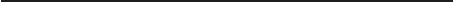 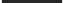 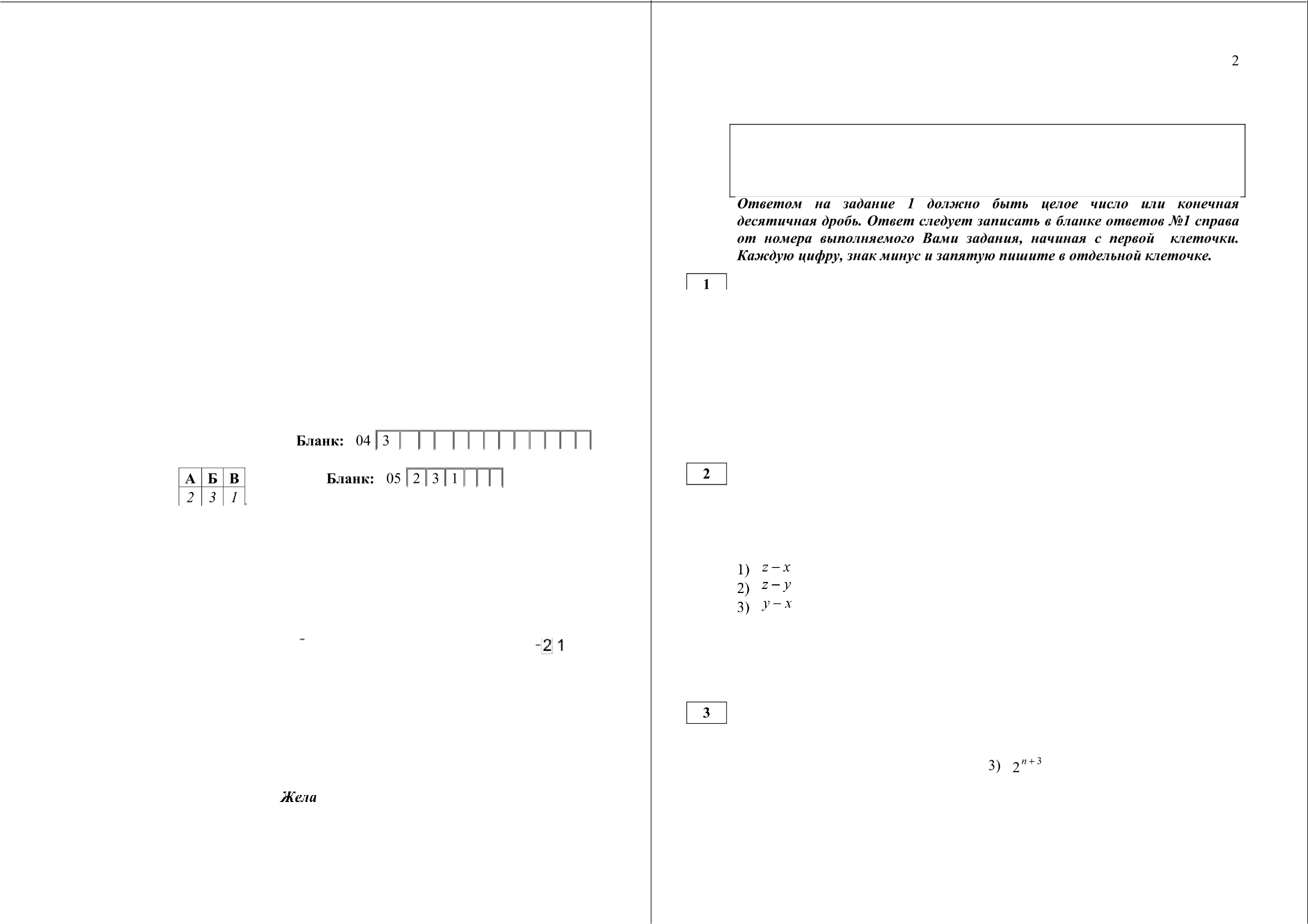 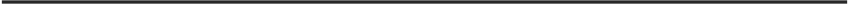 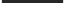 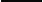 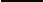 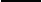 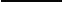 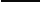 Й(I 1 5     Предметная  комиссия  по математике Санкт-Петербурга	Й(I    1  5   Предметная комиссия  по математике Санкт-ПетербургаДКР  09.12.2015.  .Математика.  9 класс. Вариант 1501	3	ДКР  09.12.2015.  .Математика.  9 класс. Вариант 1501	4Найдите  корень уравнениях — 5Даны 6 чисел. Каждое следующее число больше предыдущего на 4. Найдите последнее шестое число, если первое  число равно  10,3.Ответ:   	Ответ:   	1	+ 6	1Найдите значение выражения	’   при  х =    3  ,Ответ:   	Остановите соответствие между графиками функций и формулами, которые  их задают.ГРАФИКИНа каком рисунке изображено множество решений неравенства  81a'й 16  ?49А)	'	4	49	9494)	4	49	92)	= 4 — x 2	з)  т = 2x + 4В таблице  под каждой  буквой укажите соответствующий номер.А  Б ВОтвет:Ответ: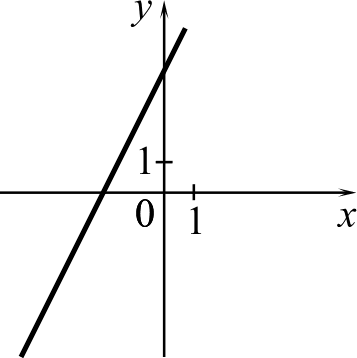 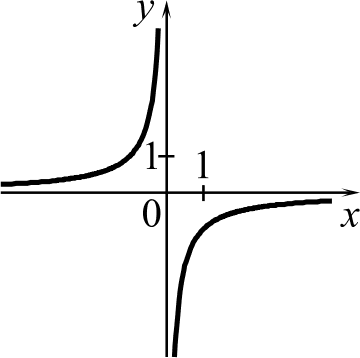 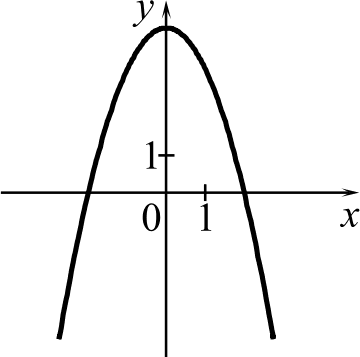 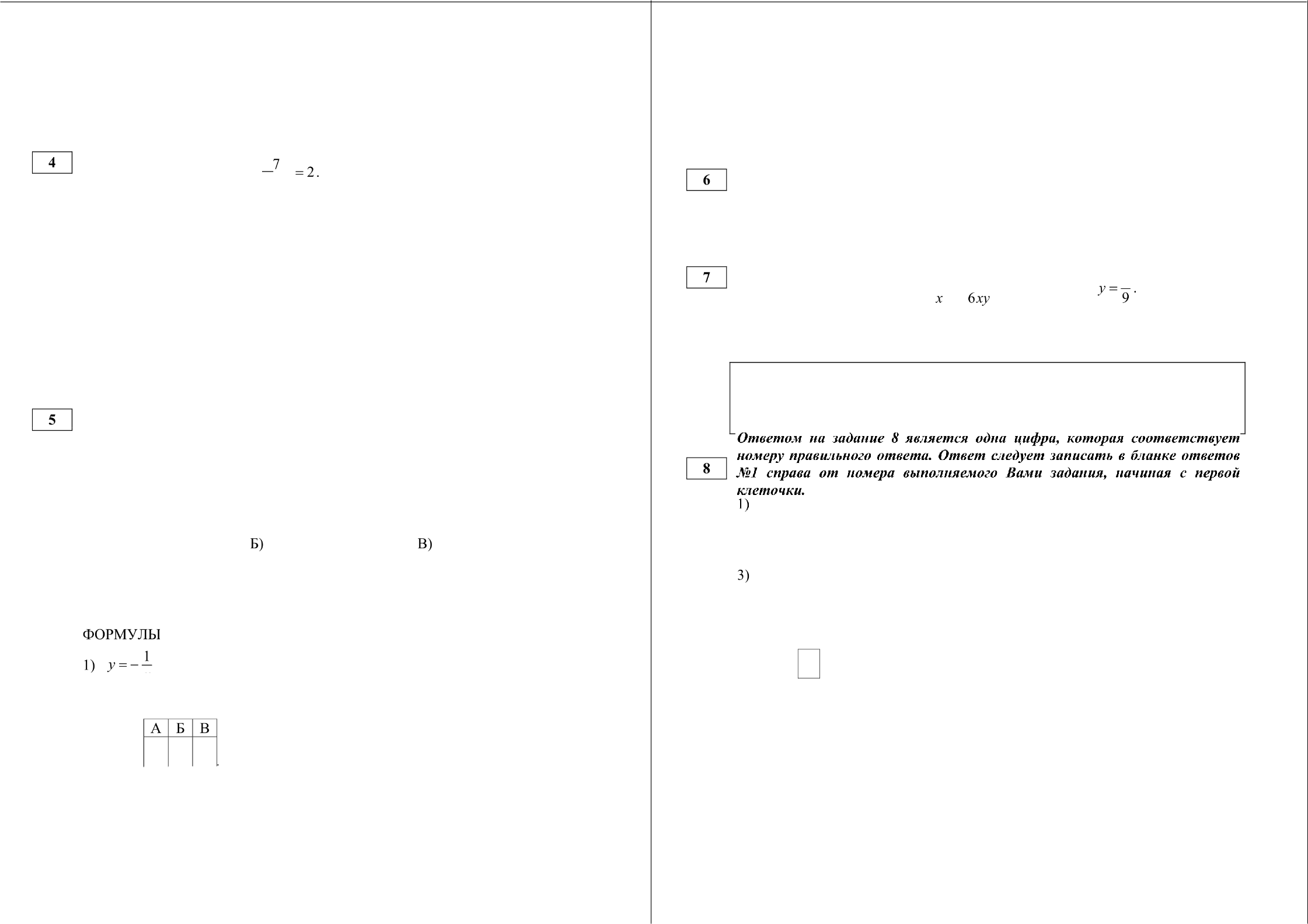 Й(I 1 5     Предметная  комиссия  по математике Санкт-Петербурга	Й(I  1 5    Предметная  комиссия  по математике Санкт-ПетербургаДКР   09.12.2015.  .Математика.  9 класс. Вариант 15015	ДКР  09.12.2015.  .Математика.  9 класс. Вариант 1501	6 	Модуль «Геометрия»	В треугольнике   ABC  известно,  что  AB —— BC ,  XABC ——102° . Найдите  XBCA .Ответ дайте в градусах.Ответ:   	Найдите радиус окружности, вписанной в квадрат, периметр которого  равен 6.Ответ:   	Найдите больший  угол  равнобедренной трапеции   ABCD , если  диагональ   AC   образует с основанием AD и боковой стороной AB углы, равные  19°  и  54°  соответственно.  Ответ  дайте в градусах.Ответ:   	На клетчатой бумаге с размером клетки 1 х 1 изображён треугольник ABC . Найдите площадь изображенного треугольника.Ответ:   	Какое из следующих  утверждений верно?Все равнобедренные треугольники подобны.Существует         прямоугольник,         диагонали         которого       взаимноперпендикулярны.Сумма  углов прямоугольного треугольника  равна 90 градусам.В ответ запишите номера выбранных утверждений. Ответ:   	Модуль «Реальная математика»В таблице приведены размеры штрафов, установленные на  территории  России с 1 сентября 2013 года, за превышение максимальной разрешённой скорости,  зафиксированное с помощью  средств автоматической фиксации.Какой штраф должен заплатить владелец автомобиля, зафиксированная скорость которого составила 122 км/ч на участке дороги с максимальной разрешённой  скоростью 100 км/ч?500 рублей1000 рублей2000 рублей5000 рублей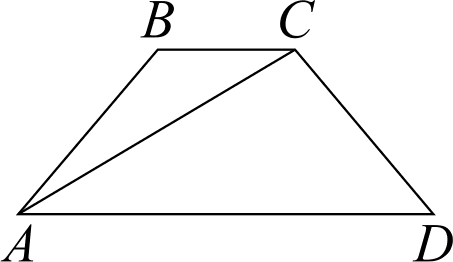 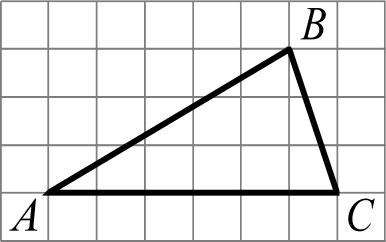 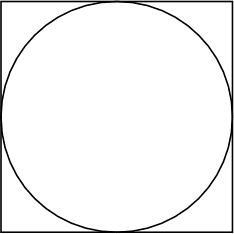 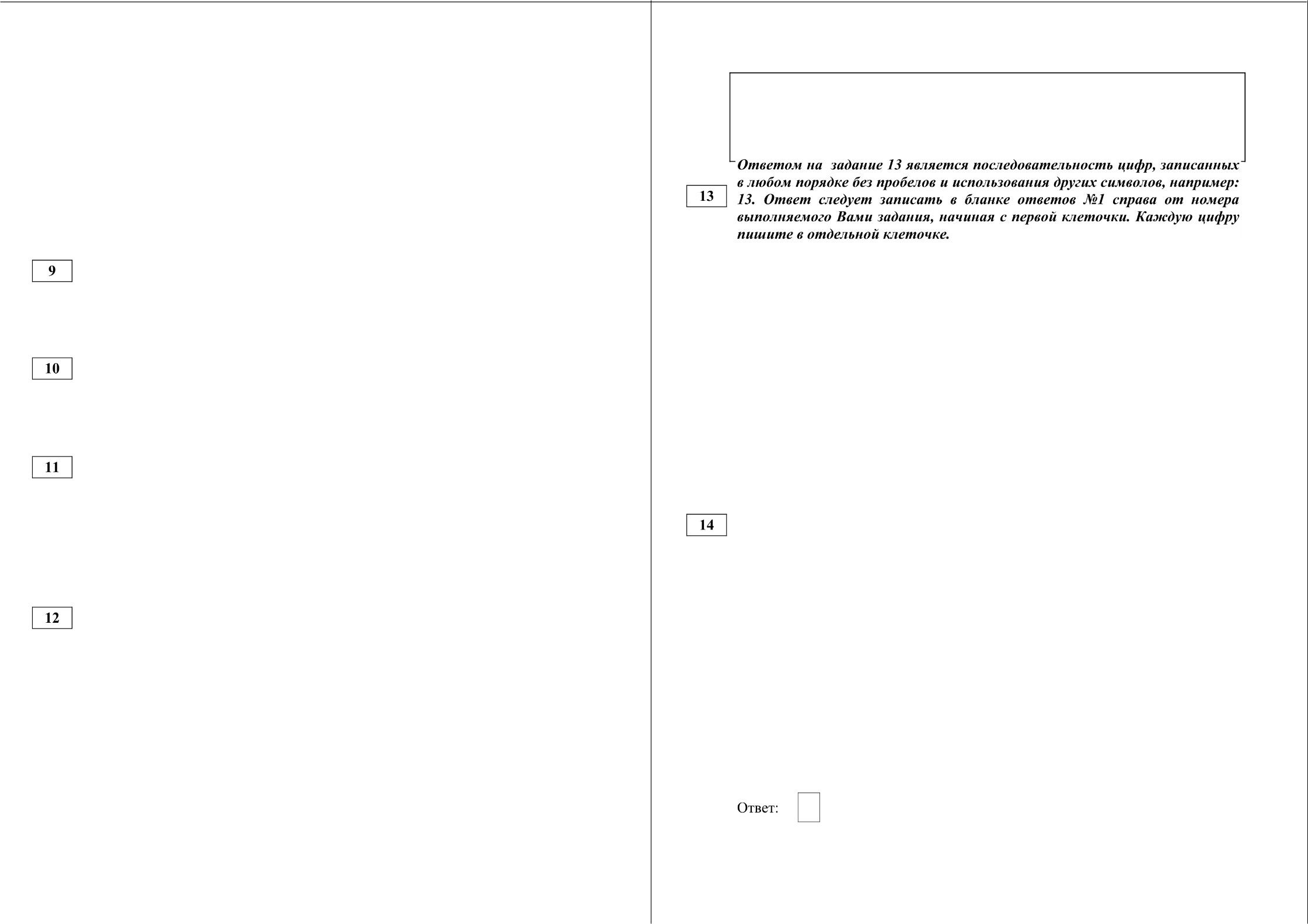 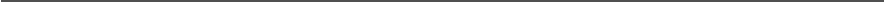 Й(I 1 5     Предметная  комиссия  по математике Санкт-Петербурга	Й(I  1 5     Предметная  комиссия  по математике Санкт-ПетербургаДКР  09.12.2015.  .Математика.  9 класс. Вариант 1501	7ДКР  09.12.2015.  .Математика.  9 класс. Вариант 1501	8На рисунке показано, как изменялась температура воздуха на протяжении одних суток. По горизонтали указано время суток, по вертикали — значение температуры  в  градусах  Цельсия.   Найдите   наименьшее   значение температуры. Ответ дайте в градусах Цельсия.302624	Ответ:   	201816На   диаграмме   показано   содержание   питательных   веществ   в  сливочном14	мороженом.	Определите	по	диаграмме,	содержание	каких	веществпревосходит 25%.100:00	3:00	6:00	9:00	12:00	15:00	18:00	21:00	0:00мороженое))) белкиОтвет:   	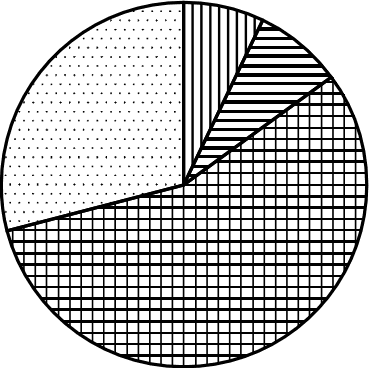 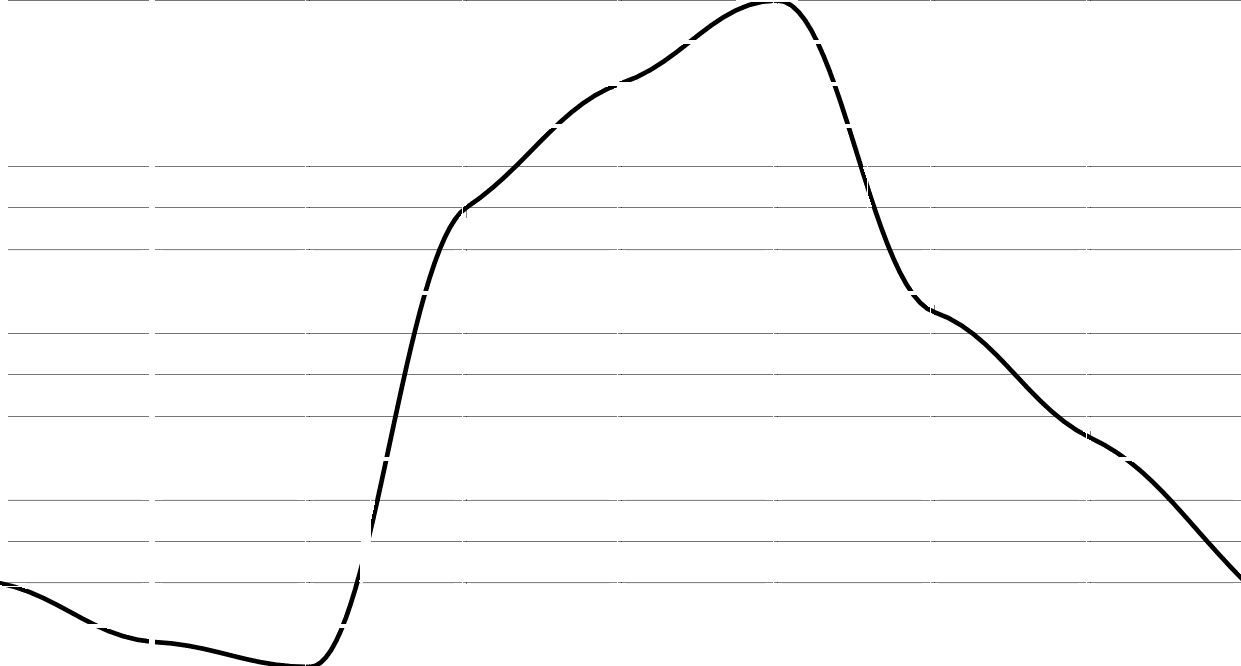 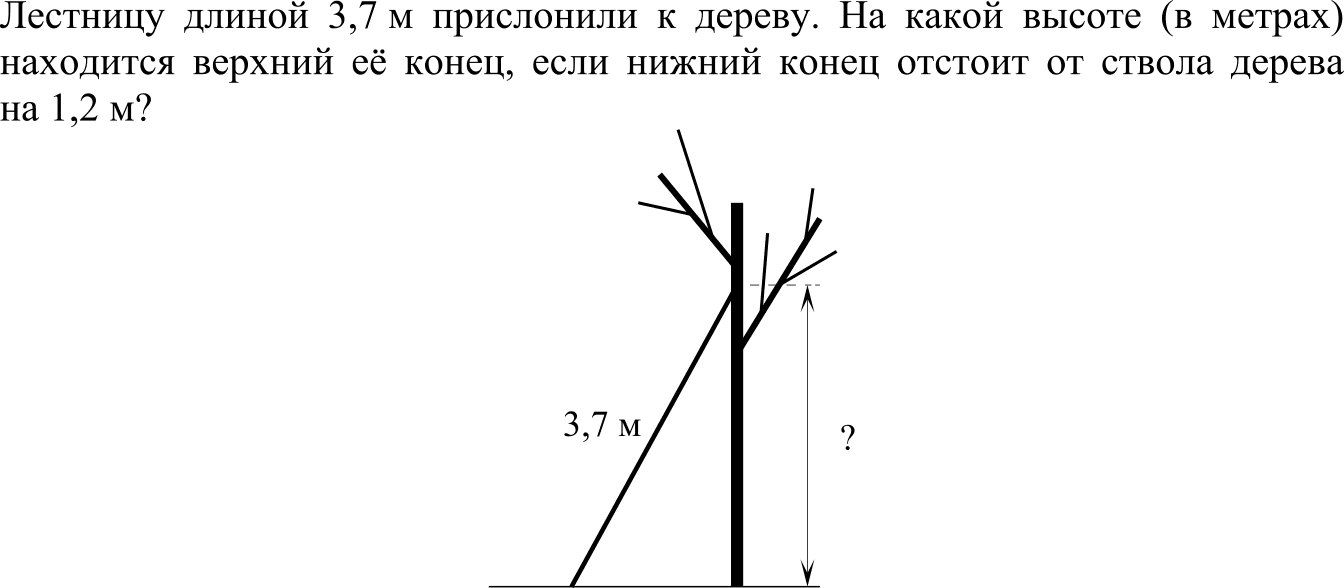 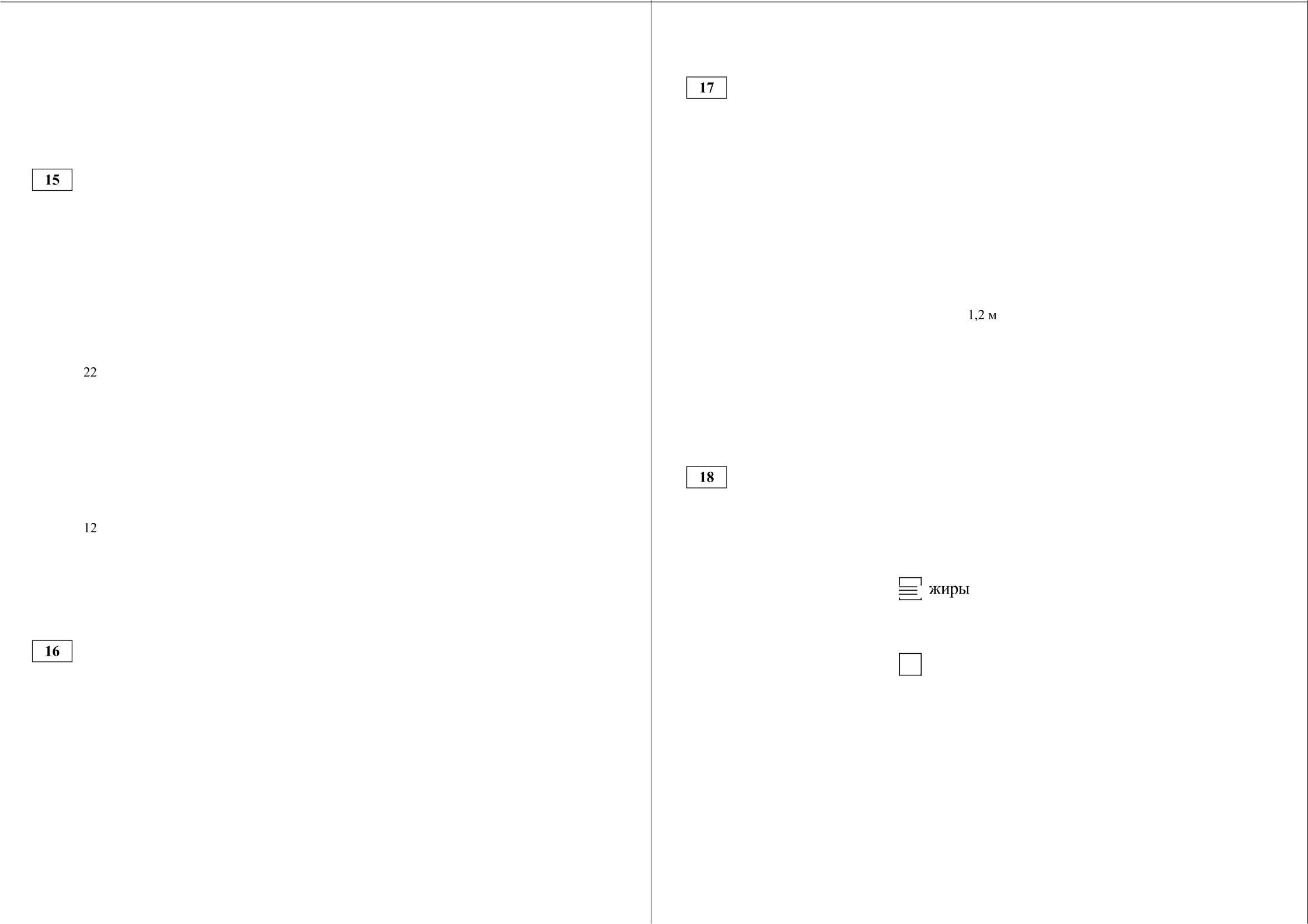 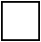 Спортивный магазин проводит акцию. Любая футболка стоит  300  рублей. При покупке двух футболок— скидка на вторую 70%. Сколько рублей придётся заплатить за покупку двух футболок?Ответ:   	Й(I  1 5     Предметная  комиссия  по математике Санкт-Петербургауглеводы прочее**К прочему относятся вода, витамины и минеральные  вещества.жирыбелкиуглеводыпрочееВ ответе запишите номера выбранных вариантов ответов. Ответ:   	Й(I  1 5     Предметная  комиссия  по математике Санкт-ПетербургаДКР   09.12.2015.  .Математика.  9 класс. Вариант 15019	ДКР   09.12.2015.  .Математика.  9 класс. Вариант 15010Постройте график функции у = х' + Зх + 2 . Какое наибольшее число общих точек  график  данной  функции   может  иметь  с  прямой,  параллельной   осиабсцисс?В среднем на 75 карманных фонариков, поступивших в продажу, приходится девять неисправных. Найдите вероятность того, что выбранный наудачу в магазине  фонарик окажется исправен.Ответ:   	В строительной фирме стоимость с (в py6.) укладки тротуарной плитки на дорожках  городского  парка рассчитывается по формуле  c=18100+120n, гдеп - количество квадратных метров, которые нужно уложить. Пользуясь этой формулой,  рассчитайте  стоимость  укладки  на площадь 60м'. Ответ  укажите в тыс. pv6.Ответ:   	 		Модуль «Геометрия»	Расстояние от точки пересечения диагоналей ромба до одной из его сторон равно 15, а одна из диагоналей ромба равна 60. Найдите  углы ромба.Биссектрисы  углов  С  н  D  параллелограмма  ABCD  пересекаются  в точке Кстороны  ЛB . Докажите, что К—	середина  AB .Середина	М	стороны	AD	выпуклого	четырёхугольника	ABCDравноудалена от всех его вершин. Найдите  AD , если BC —— 10,  а углы В п  Счетырёхугольника равны соответственно  112 ‘  и 113° .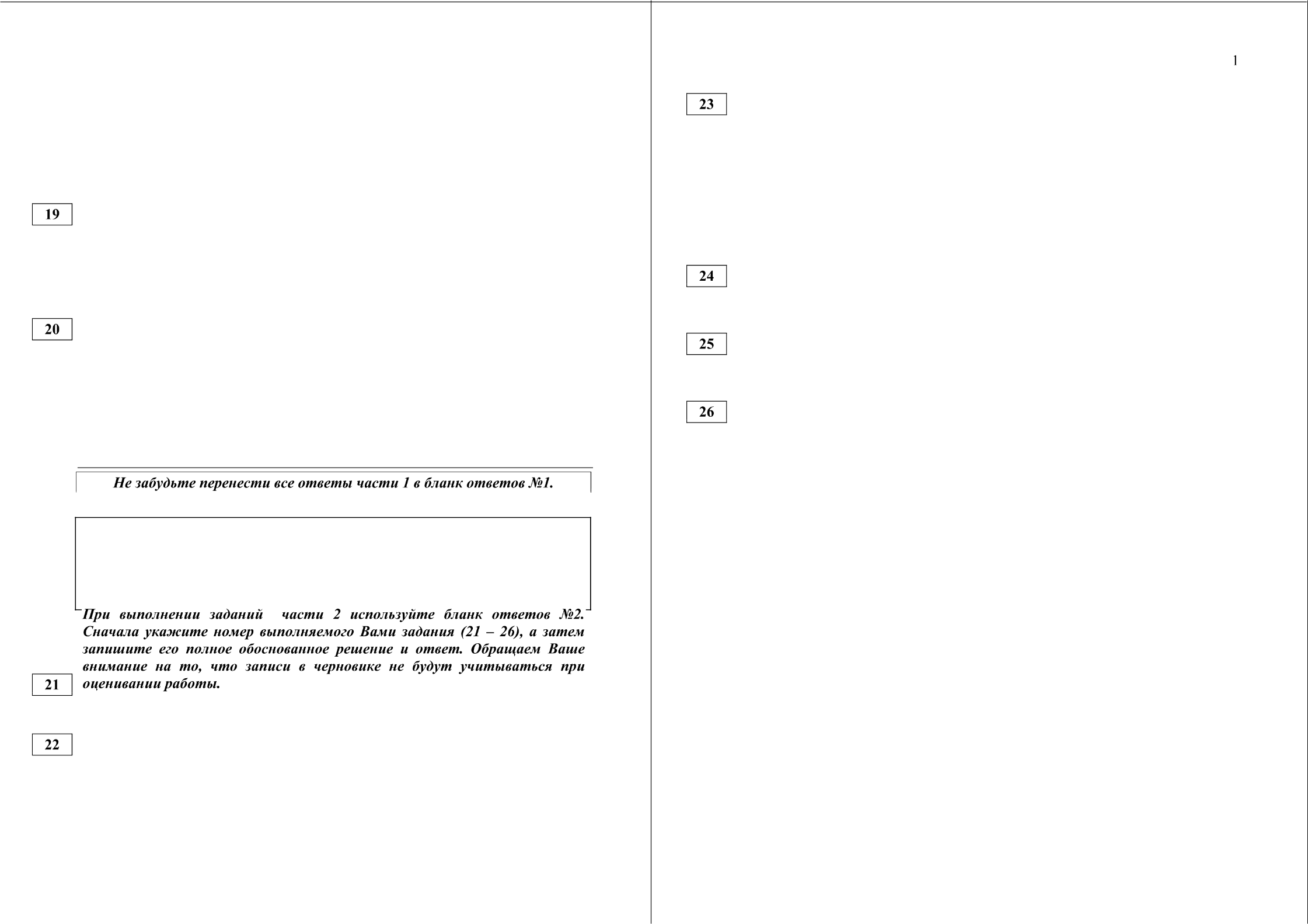 Часть 2 	Модуль «Алгебра»	Решите уравнение  x 4 = (4т  — 5 )'Расстояние между пристанями А и В равно 60 км. Из А в В по течению реки отправился плот, а через час вслед за ним отправилась моторная лодка, которая, прибыв в пункт В, тотчас повернула обратно и возвратилась в А. К этому времени плот прошёл 30 км. Найдите скорость лодки в неподвижной воде, если скорость течения реки равна 5 км/ч.Й(I 1 5     Предметная  комиссия  по математике Санкт-Петербурга	Й(I  1 5     Предметная  комиссия  по математике Санкт-ПетербургаДКР 09.12.2015.  .Математика.  9 класс.  Вариант 1502Вариант по иатематике № 1502Инструкция по выполнению работы Общее время работы — 235 минут.Характеристика работы. Всего в работе 26 заданий, из которых 20 заданий базового уровня (часть 1), 4 задания повышенного уровня (часть 2) и  2  задания высокого уровня сложности (часть 2). Работа состоит из  трёх модулей: «Алгебра», «Геометрия»,  «Реальная математика».Модуль «Алгебра» содержит 11 заданий: в части 1 — 8 заданий; в части 2 — 3 задания. Модуль «Геометрия» содержит 8 заданий: в части 1 — 5 заданий; в части 2    3 задания. Модуль «Реальная  математика»  содержит  7 заданий: всеДКР 09.12.2015.  .Математика.  9 класс.  Вариант 1502Часть 1задания — в части 1.Советы и указания по выполнению работы. Сначала выполняйте задания части  1. Начать  советуем  с того  модуля,  задания  которого  вызывают  у ВасНайдите  значение выражения17	1	210	20  ’ 15’меньше затруднений,  затем переходите к другим модулям.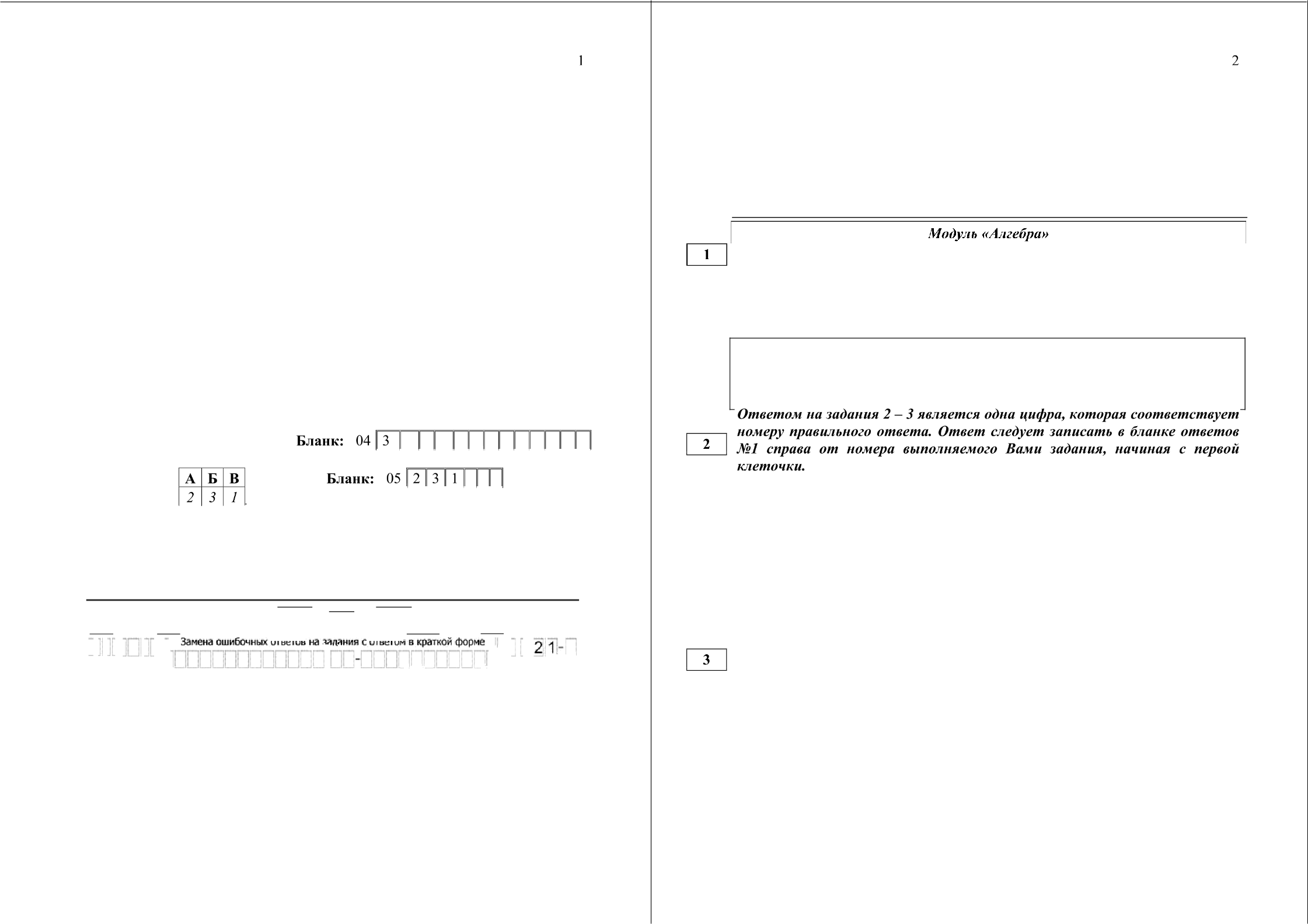 Ответом на задания части 1 (1 — 20) является число (целое или конечная десятичная дробь) или последовательность цифр. Ответ следует записать в поле ответов в тексте работы, а затем перенести в бланк ответов  №1 справа   от номера выполняемого  Вами задания, начиная с первой клеточки.КИМ	Ответ: -3,4	Бланк: 01 		1	4	 КИМ	Ответ:	3		 			 КИМ    Ответ:    А    Б В	 	2    3   1В случае записи неверного ответа на задания части 1 запишите новый ответ в нижней части бланка ответов № 1 «Замена ошибочных ответов на задания с ответом в краткой форме»: сначала в первых двух полях запишите номер задания, например  «1», а затем правильный ответ.При выполнении заданий части 2 (21—26) в бланк ответов №2 необходимо записать обоснованное решение и ответ. Текст задания не следует переписывать  в бланк, необходимо  лишь указать его номер.Контрольно-измерительные материалы, выданные Вам, могут использоваться в качестве черновиков. Обращаем Ваше внимание на то, что записи  в  черновике  не  будут  учитываться  при  оценивании работы.Пользоваться калькулятором  не разрешается.Желаем успеха.!с    20  1 5   приз  ‹тнaя комиссия по математике Санкт-ПетербургаОтвет:   	На координатной прямой отмечены числа  р , g  и  г .Р	Ч	rКакая из разностей q — р , r — q , р — г отрицательна?Ч — Рг — qр — rни одна из нихОтвет:Какому	из    следующих	выражений	при    любых    значениях    п   равно произведение  49  7" ?1)  7'"')	49'	7"  '4)  343Ответ:с    20  1 5   приз  ‹тнaя комиссия по математике Санкт-ПетербургаДКР 09.12.2015.  .Математика.  9 класс. Вариант 1502	3	ДКР 09.12.2015.  .Математика.  9 класс. Вариант 1502	4Найдите  корень уравнения    1    =2i+бДаны 7 чисел. Каждое следующее число больше предыдущего на 5. Найдите последнее седьмое число, если первое число равно   12,4.Ответ:   	Ответ:   	Найдите значение выраженияОтвет:   	Остановите соответствие между графиками функций и формулами, которые  их задают.ГРАФИКИНа каком рисунке изображено  множество  решений  неравенства  25x'> 49 ?А)ФОРМУЛЫ_ 62)	—1,4"	—1,44)Ответ:11,4—1,41,41,4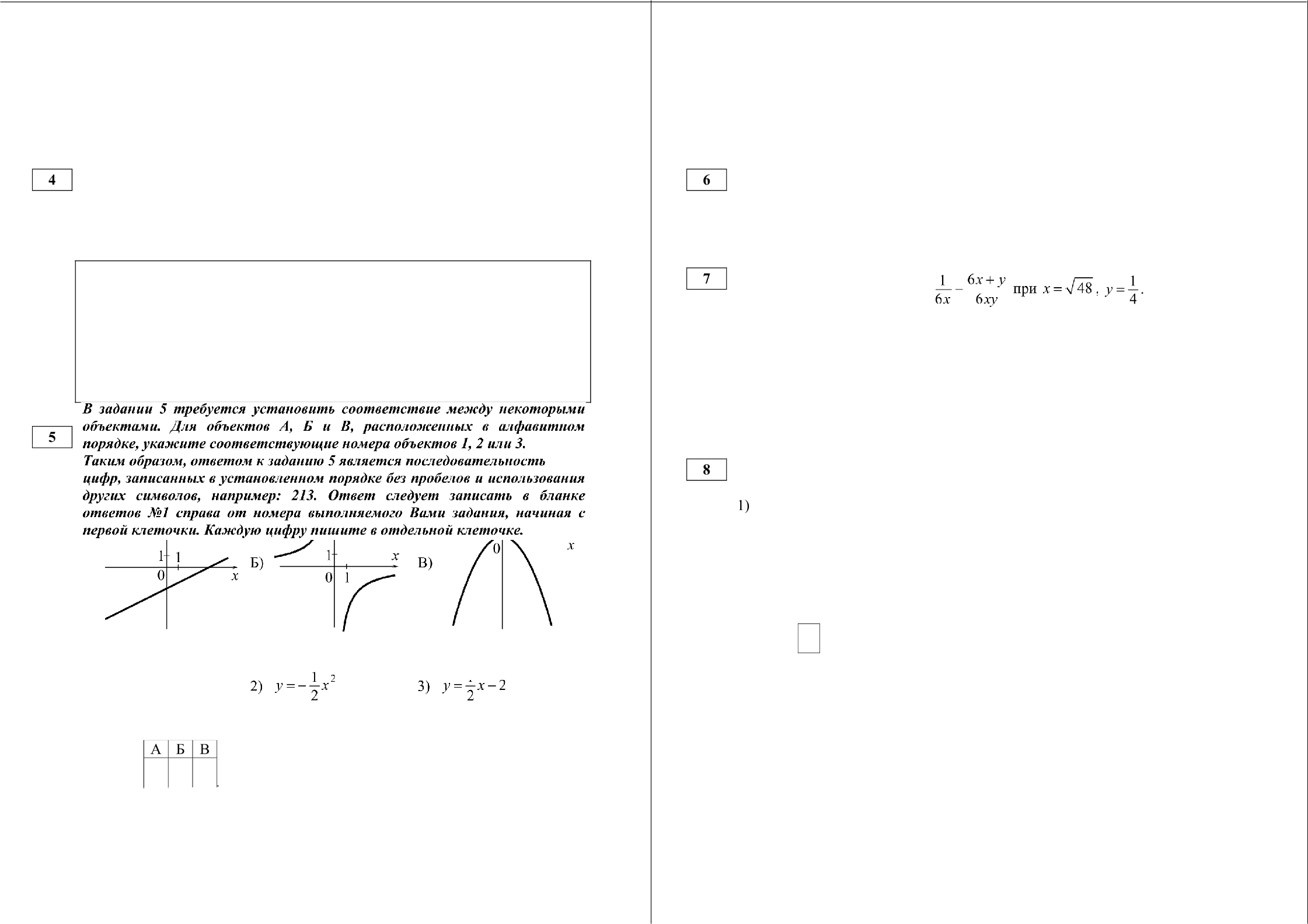 В таблице  под каждой  буквой укажите соответствующий номер.А  Б ВОтвет:с    20  1 5   приз  ‹тнaя комиссия по математике Санкт-Петербурга	с    20  1 5   приз  ‹тнaя комиссия по математике Санкт-ПетербургаДКР 09.12.2015.  .Математика.  9 класс.  Вариант 15025	ДКР 09.12.2015.  .Математика.  9 класс. Вариант 1502	6 	Модуль «Геометрия»	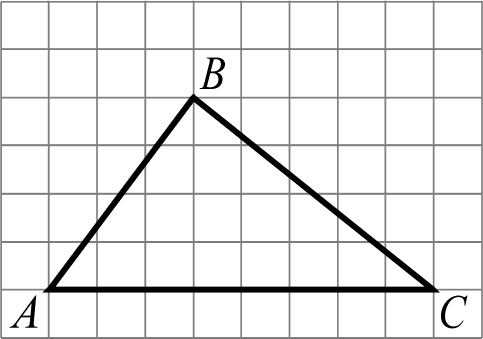 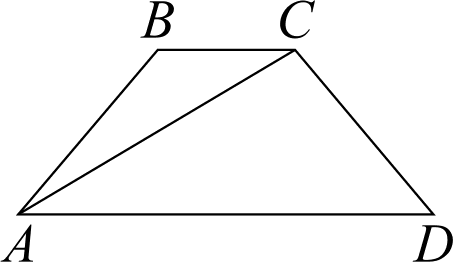 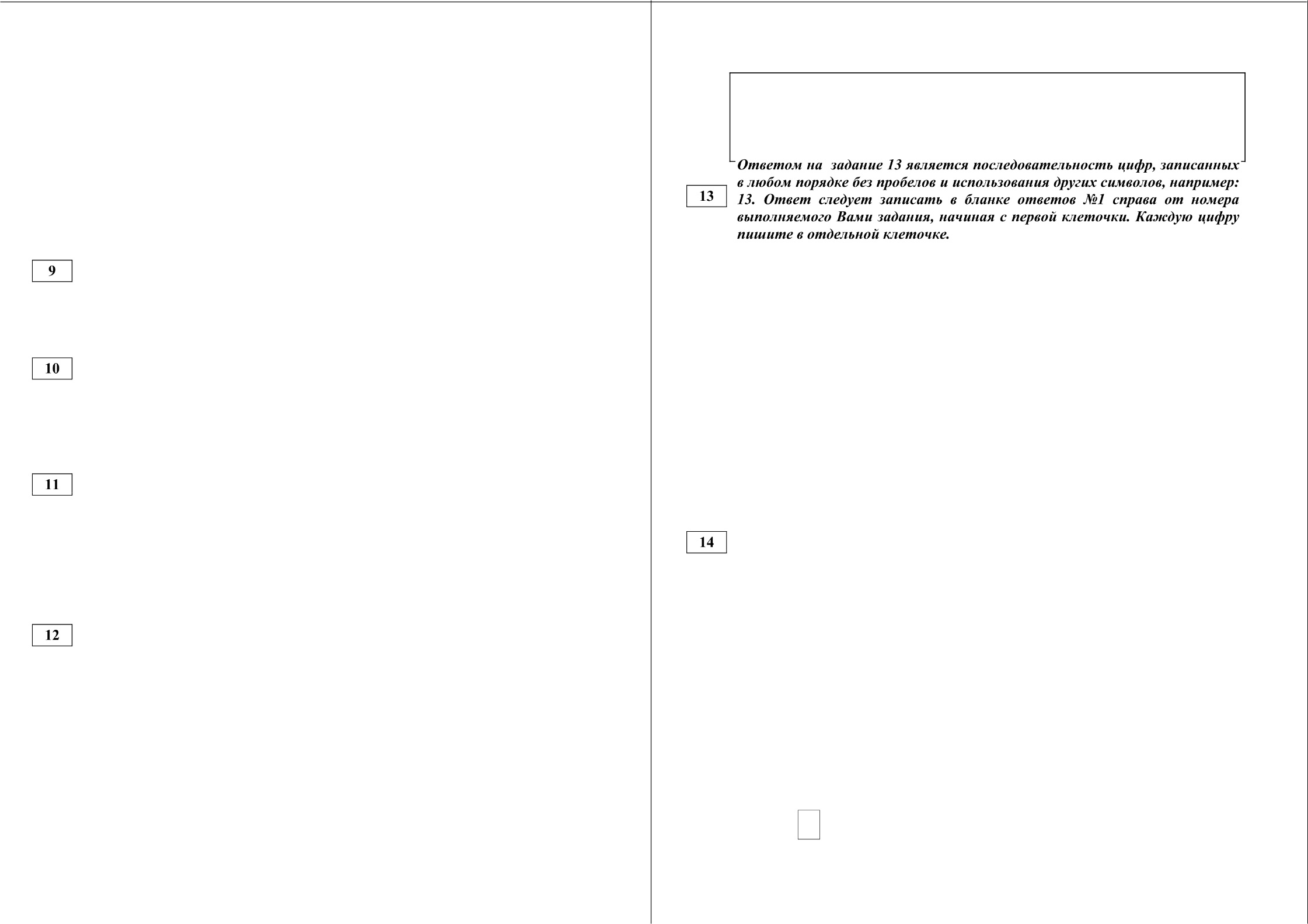 В треугольнике   ABC  известно,  что  AB —— BC ,  XABC ——108° . Найдите  XBCA .Ответ дайте в градусах.Ответ:   	Найдите радиус окружности, вписанной в квадрат, периметр которого равен  14.Ответ:   	Найдите больший  угол  равнобедренной трапеции  ABCD , если  диагональ   AC   образует с основанием AD и боковой стороной AB углы, равные  62°   и  9°   соответственно.  Ответ  дайте в градусах.Ответ:   	На клетчатой бумаге с размером клетки 1х 1 изображён  треугольник  ABC.   Найдите площадь изображенного треугольникаОтвет:   	с    20  1 5   приз  ‹тнaя комиссия по математике Санкт-ПетербургаКакое из следующих  утверждений верно?Центр описанной около треугольника окружности всегда лежит внутри этого треугольника.В параллелограмме есть два равных угла.Площадь прямоугольного треугольника равна произведению длин его катетов.В ответ  запишите  номер выбранного утверждения.Ответ:   	 		Модуль «Реальная математика»	В таблице приведены раэмеры штрафов, установленные на  территории  России с 1 сентября 2013 года, за превышение максимальной разрешённой скорости,  зафиксированное с помощью  средств автоматической фиксации.Какой штраф должен заплатить владелец автомобиля, зафиксированная скорость которого составила 156 км/ч на участке дороги с максимальной разрешённой  скоростью 100 км/ч?500 рублей1000 рублей2000 рублей5000 рублейОтвет:с    20  1 5   приз  ‹тнaя комиссия по математике Санкт-ПетербургаДКР 09.12.2015.  .Математика.  9 класс. Вариант 1502	7ДКР 09.12.2015.  .Математика.  9 класс. Вариант 1502	8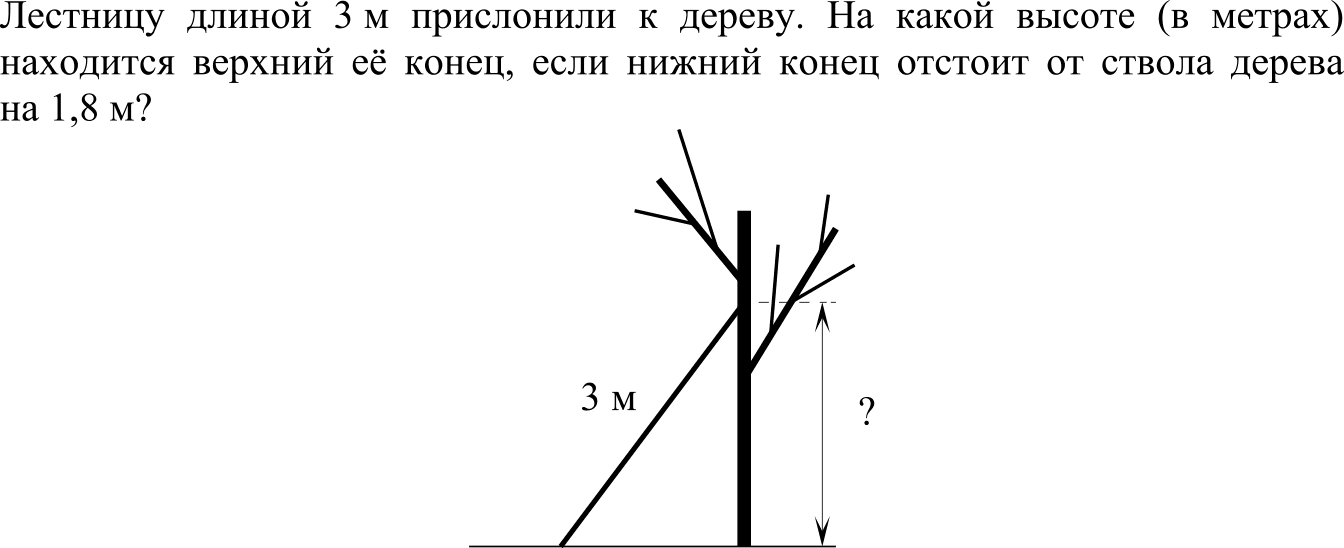 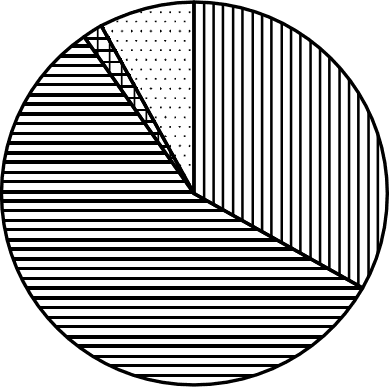 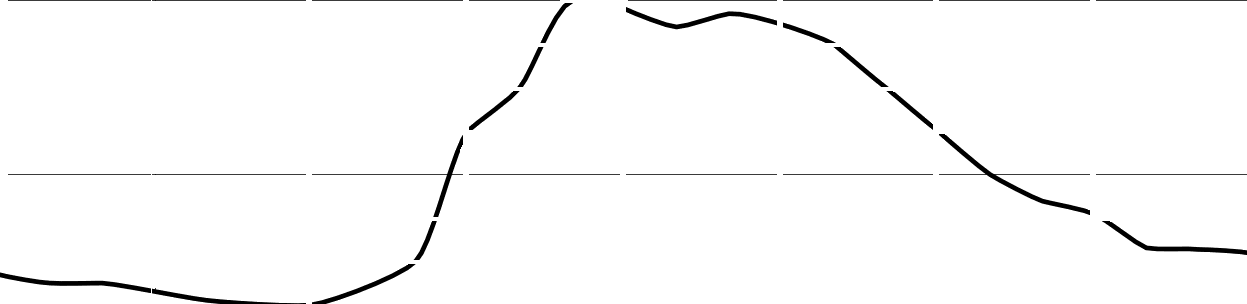 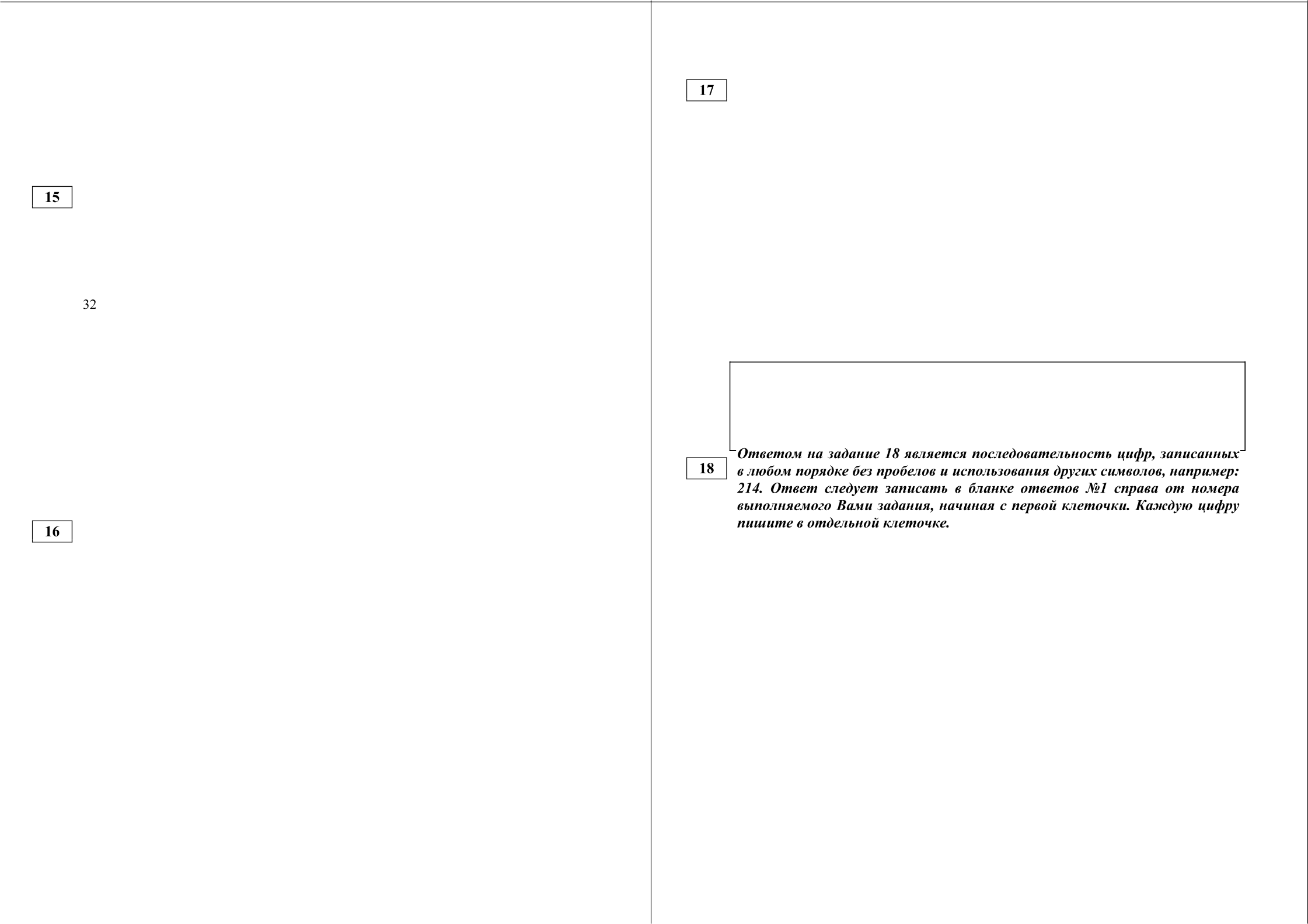 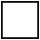 На рисунке показано, как изменялась температура воздуха на протяжении одних суток. По горизонтали  указано  время суток,  по вертикали—    значение температуры в градусах Цельсия. Найдите  наименьшее  значение температуры. Ответ дайте в градусах Цельсия.	34302826240:00	3:00	6:00	9:00	12:00	15:00	18:00	21:00	0:00Ответ:   	Спортивный магазин проводит акцию. Любой джемпер стоит  300  рублей.  При покупке двух джемперов — скидка на второй 80%. Сколько рублей придётся заплатить за покупку двух джемперов?Ответ:   	с    20 1 5   приз  ‹тнaя комиссия по математике Санкт-Петербурга1,8 мОтвет:   	На диаграмме показано распределение земель Приволжского федерального округа по категориям. Определите по диаграмме, земли каких  категорий занимают более 25% площади округа.Приволжский ФОЗемли  лесного фондаЗемли сельскохозяйственного назначения Земли запасаПрочие земли**Прочие земли— это земли поселений; земли промышленности и иного специального назначения;  земли особо охраняемых территорий и объектов.земли лесного фондаземли  сельскохозяйственного назначенияземли запасапрочие землиВ ответе  запишите номера выбранных вариантов ответов.Ответ:   	с    20  1 5   приз  ‹тнaя комиссия по математике Санкт-ПетербургаДКР 09.12.2015.  .Математика.  9 класс. Вариант 1502	9В среднем на 150 карманных фонариков, поступивших  в  продажу, приходится пятнадцать неисправных. Найдите вероятность того, что выбранный наудачу в магазине фонарик  окажется исправен.Ответ:   	В строительной фирме стоимость с (в py6.) укладки тротуарной плитки на дорожках  городского  парка рассчитывается по формуле  с=18100+120n, гдеп - количество квадратных метров, которые нужно уложить. Пользуясь этой формулой,  рассчитайте  стоимость  укладки  на площадь 70м'. Ответ  укажите в  тыс. pv6.Ответ:   	          Не забудьте перенести все ответы части I в бланк ответов X•1.          Часть 2ДКР 09.12.2015.  .Математика.  9 класс. Вариант 1502	0Постройте график функции у = т' + 5s + 4 . Какое наибольшее число общих точек  график  данной  функции   может  иметь  с  прямой,  параллельной   осиабсцисс? 	Модуль «Геометрия»	Расстояние от точки пересечения диагоналей ромба до одной из его сторон равно 13, а одна из диагоналей ромба равна 52. Найдите  углы ромба.Биссектрисы  углов  В  и С  параллелограмма  ABCD  пересекаются  в точке Мстороны  AD . Докажите, что  М  —  середина  AD .Середина	М	стороны	AD	выпуклого	четырёхугольника	ABCDравноудалена от всех его вершин. Найдите  AD , если BC —— 19,  а углы  В и Счетырёхугольника равны соответственно  95°  и 115°  .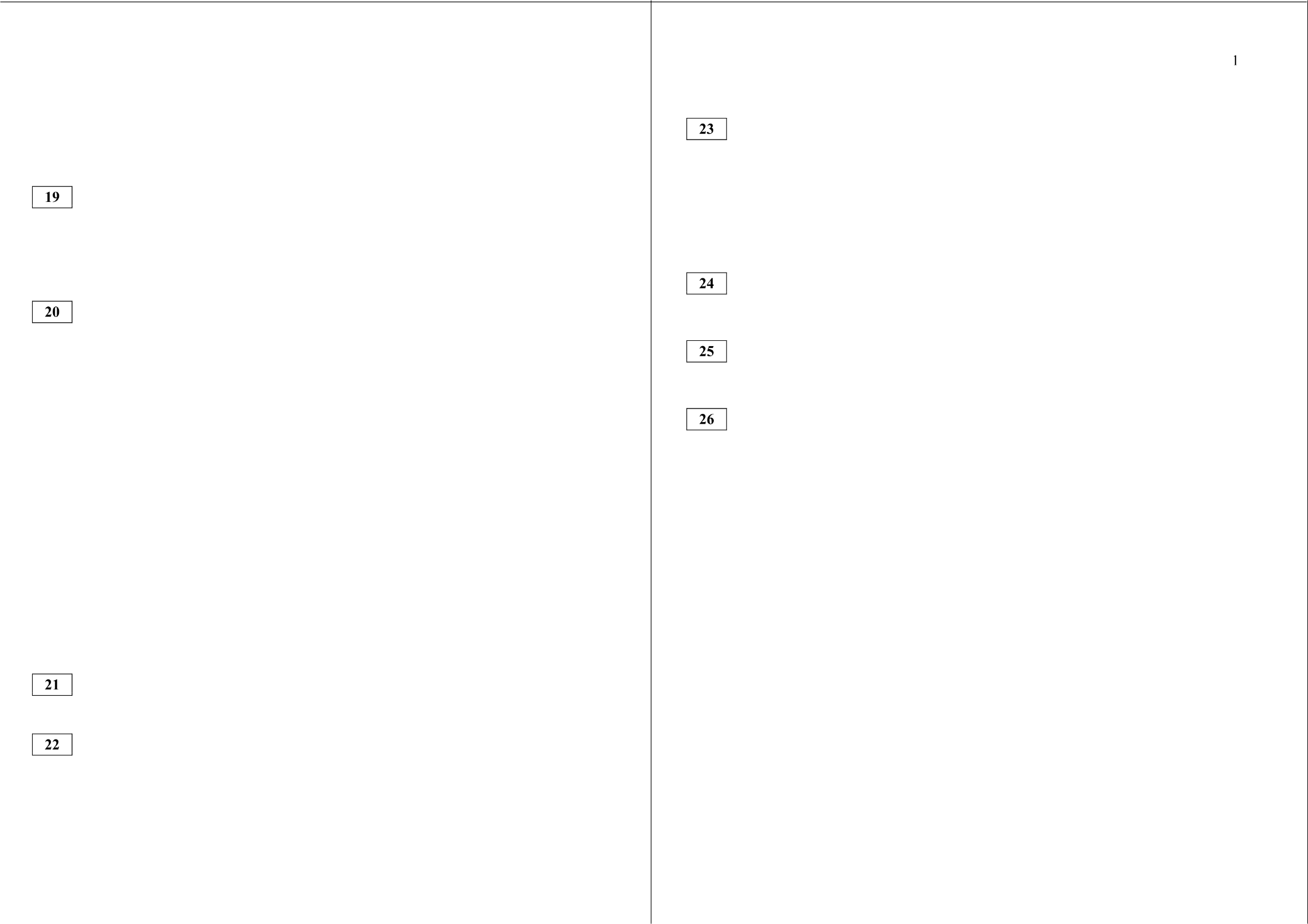  	Модуль «Алгебра»	Решите уравнение x 4 = (т — 20)Расстояние между пристанями А и В равно 72 км. Из А в В по течению реки отправился плот, а через час вслед за ним отправилась моторная лодка, которая, прибыв в пункт В, тотчас повернула обратно и возвратилась в А. К этому времени плот прошёл 33 км. Найдите скорость лодки в неподвижной воде, если скорость течения реки равна 3  км/ч.с    20  1 5   приз  ‹тнaя комиссия по математике Санкт-Петербурга	с    20  1 5   приз  ‹тнaя комиссия по математике Санкт-ПетербургаДКР по математике 09.12.2015Критерии.  Вариант 1501Ответы к заданиям части 1ДКР  по математике 09.12.2015Критерии.  Вариант 1502Ответы к заданиям части 1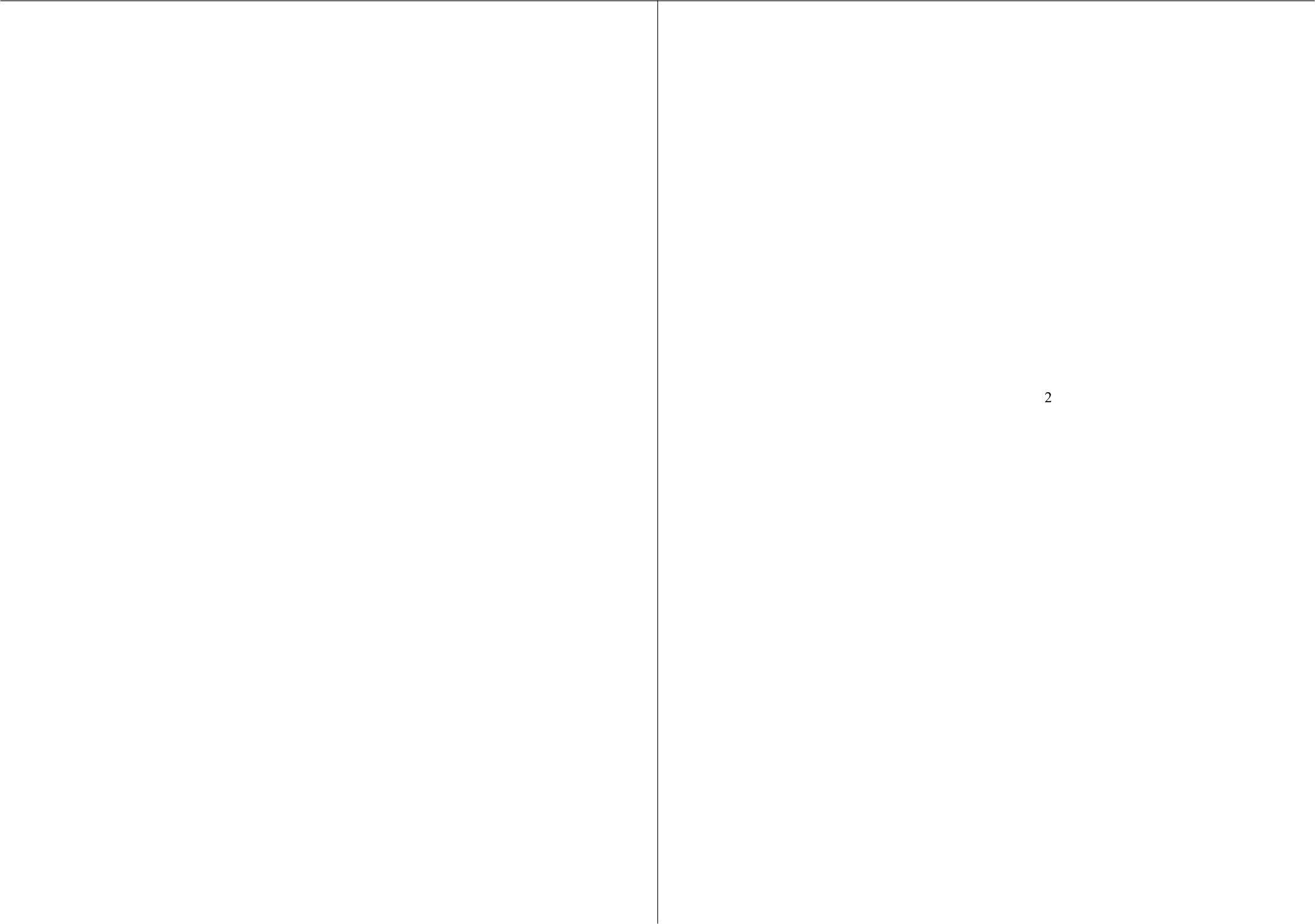 ДКР по математике 09.12.2015Критерии.  Вариант 1501Критерии  оценивания  заданий  с развёрнутым ответом2	Постройте  график  функции   у —— х’ + Зх+ 2  .  Какое  наибольшее  число общихточек график данной функции может иметь с прямой, параллельной оси абсцисс?Решите уравнение х   = (4s  — 5)' .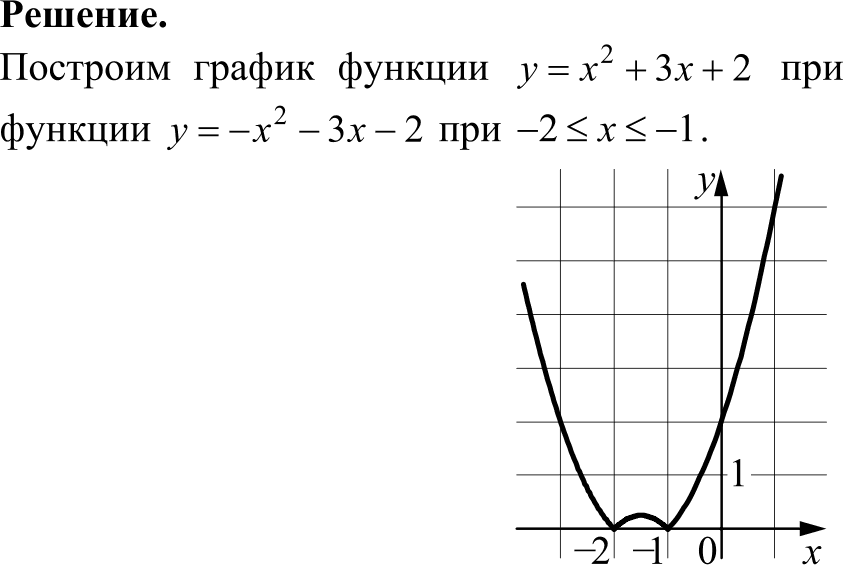 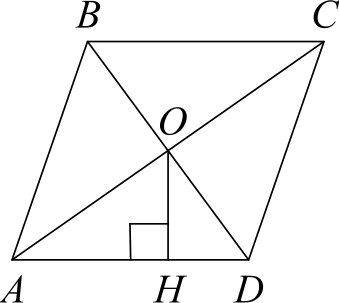 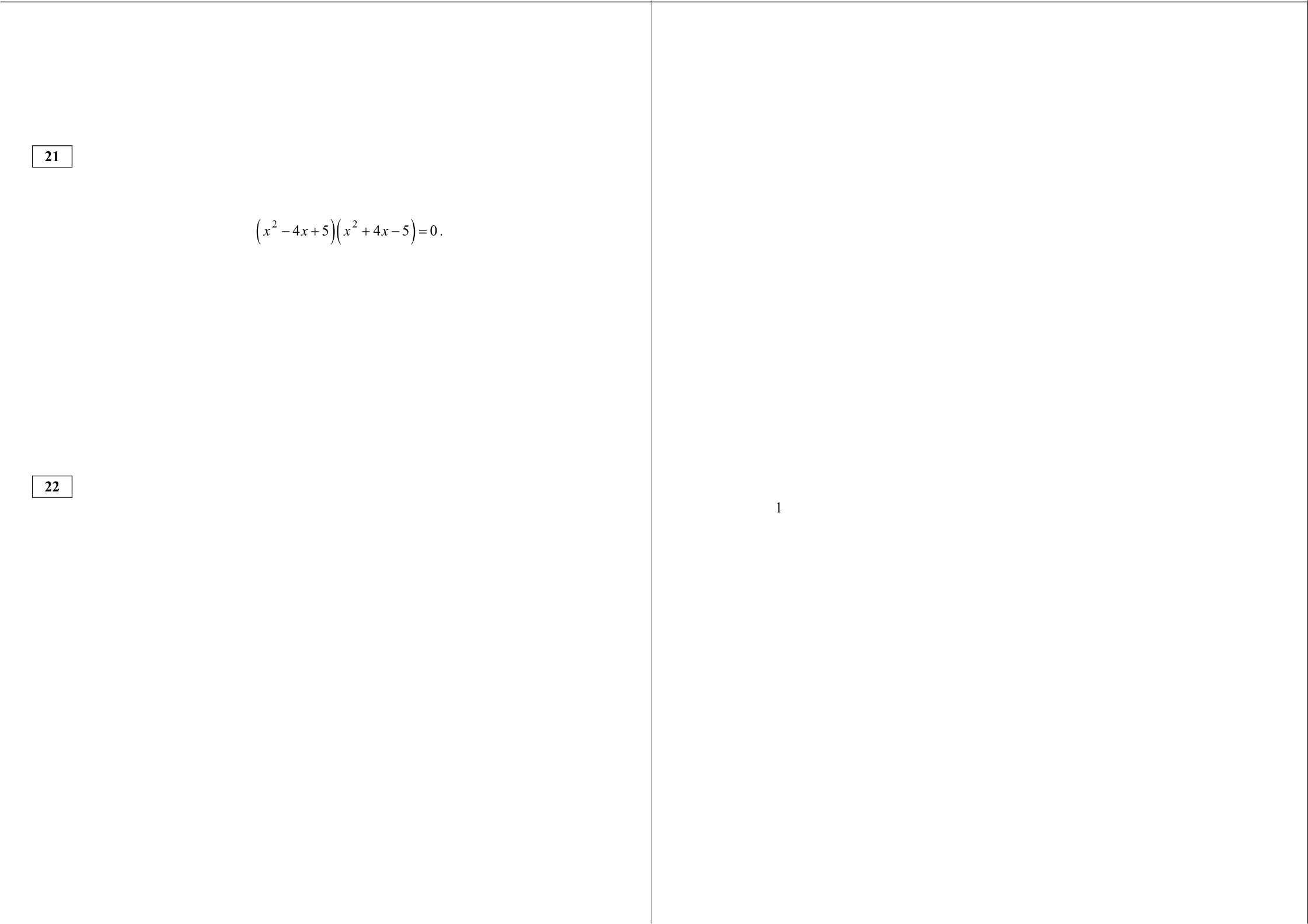 Решение.Исходное уравнение приводится  к виду:Уравнение  х'   — 4x  + 5 = 0 не имеет корней.Уравнение х + 4s — 5 = 0 имеет корни —5 и 1 . Ответ: — 5 ; 1.Расстояние между пристанями А и В равно 60 км. Из А в В по течению реки отправился плот, а через час вслед за ним отправилась моторная лодка, которая, прибыв в пункт В, тотчас повернула обратно и возвратилась в А. К этому времени плот прошёл 30 км. Найдите скорость лодки в неподвижной воде, если скорость течения реки равна  5 км/ч.Решение.Плот прошёл 30 км, значит, он плыл 6 часов, из которых лодка находилась в пути 5 часов. Пусть скорость лодки в неподвижной  воде равна  v  км/ч, тогда  60 +    60  = 5 ; 60v — 300 + 60v + 300 = 5v 2 — 125 ; v 2 — 24a — 25 = 0 ,v + 5 г — 5откуда v = 25. Ответ:  25 км/ч.х < —2  и  х > —1  и графикГрафик данной функции может иметь с прямой, параллельной  оси абцисс, 0,  2, 3 или 4 общие точки.Ответ: 4.Расстояние от точки пересечения диагоналей ромба до одной из его сторон равно 15, а одна из диагоналей  ромба равна 60. Найдите углы ромба.Решение.Пусть   расстояние   от  точки   пересечения   О   диагоналей   ромба   ABCD goстороны	AD    равно   15,   диагональ	AC —— 60.  Тогда  в прямоугольномтреугольнике   AOH   гипотенуза   AO  вдвое  больше  катета  ОН , значит, уголOAH  равен  30° .Диагонали   ромба   делят   его  углы   пополам,   значит,   XBAD —— ABCD ——60°, а  ZABC —— XADC ——120° .Ответ:  60° ; 120° .Биссектрисы  углов  С  и  D  параллелограмма  ABCD  пересекаются  в точке Кстороны  AB . Докажите, что  К  — середина  AB .Доказательство.АУсловие задачи означает,  что четырёхугольник  ABCD  вписан  в окружность с центром  М  , а  AD  — её диаметр (см. рис.).Так    как    сумма    противоположных    углов    вписанного четырёхугольникаравна 180°, получаем, что  ZDAB ——67° и  MDC   ——68’.Чron	ABD	прямой,	так	как	опирается	на	диаметр,	поэтомуXADB ——90° — 67° = 23° , а  тогда  ZCDB —— 68° — 23° = 45° .  Используя  теорему синусов  в треугольнике  CDB, получаем:AD ——     BC   —— 103  .sin 45’Ответ:  102  .М	Bcисеo   ар   впа’	ле  о    а  мов‘ а	и	DFKэто ромбы. Значит, BK —— KF —— КА .иа   н	лиo	‘$	есть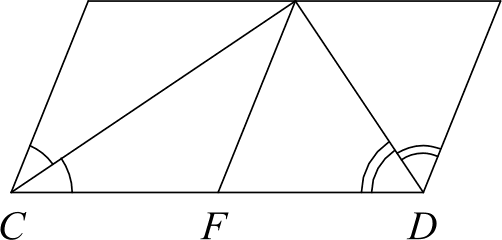 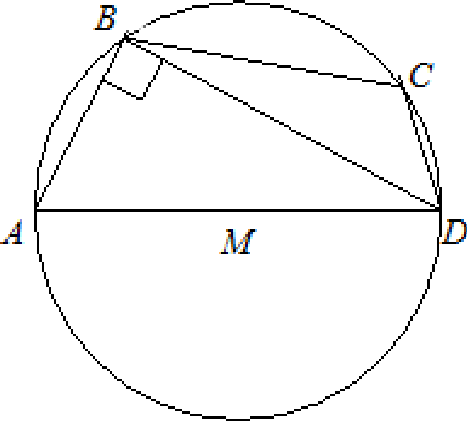 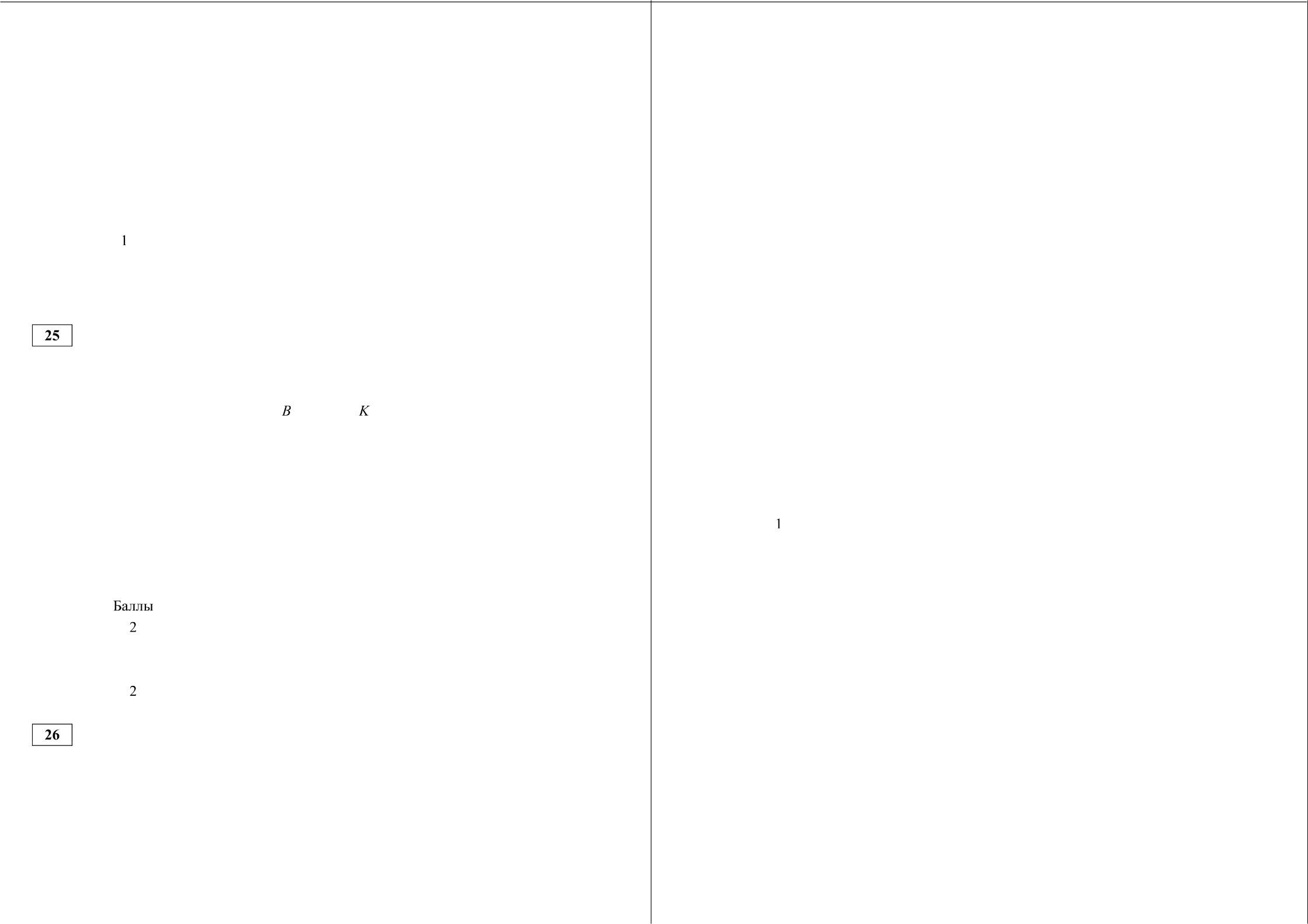 Середина	М	стороны	AD	выпуклого	четырёхугольника	ABCDравноудалена от всех его вершин. Найдите  AD , если BC —— 10,  а углы В п  Счетырёхугольника равны соответственно 112’   и 113°  .Решение.ДКР по математике 09.12.2015Критерии.  Вариант 1502Критерии  оценивания  заданий  с развёрнутым ответомРешите уравнение  х   — (х   — 20)Решение.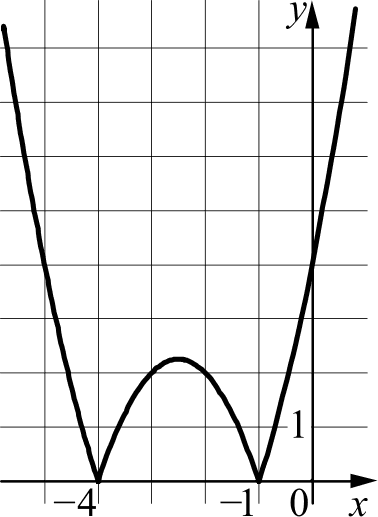 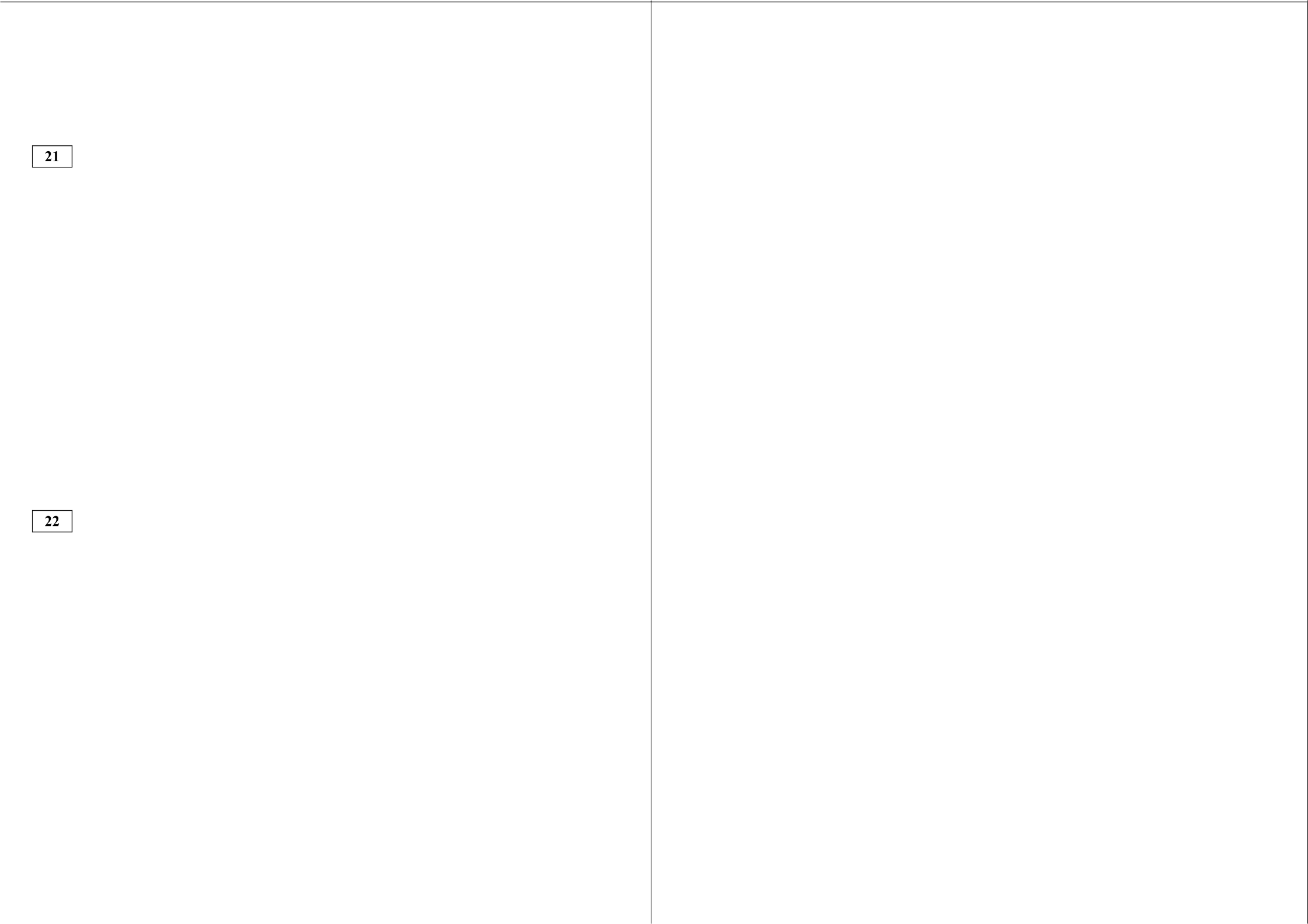 Исходное уравнение приводится  к виду:х' — х + 20  х' + х — 20$0.Уравнение х — z + 20 = 0 не имеет корней. Уравнение х 2 + х — 20 = 0 имеет корни —5 и 4 .Ответ: — 5 ; 4.Расстояние между пристанями А и В равно 72 км. Из А в В по течению реки отправился плот, а через час вслед за ним отправилась моторная лодка, которая, прибыв в пункт В, тотчас повернула обратно и возвратилась в А. К этому времени плот прошёл 33 км. Найдите скорость лодки в неподвижной воде, если скорость течения реки равна 3 км/ч.Решение.Плот прошёл 33 км, значит, он плыл 11 часов, из которых лодка находилась в пути 10 часов. Пусть скорость лодки в неподвижной воде равна  v  км/ч, тогда  72 +   72  = 10 ; 72v — 216 + 72v + 216 = l0v 2 — 90 ; v 2 — 14, 4v — 9 = 0 ,v + 3  v — 3откуда v = 15 . Ответ: 15 км/ч.2	Постройте  график  функции  у = х'  + 5s + 4 . Какое  наибольшее  число общихточек график данной функции может иметь с прямой, параллельной оси абсцисс?Решение.Построим  график  функции  у = т2 + 5т + 4  при  х < —4  и  х > —1  и графикфункции у = —х’ — 5 х — 4 при —4  х   —1 .График данной функции может иметь с прямой, параллельной  оси абцисс,  0, 2, 3 или 4 общие точки.Ответ: 4.Расстояние от точки пересечения диагоналей ромба до одной из его сторон равно 13, а одна из диагоналей  ромба равна 52. Найдите углы ромба.Решение.Пусть расстояние от точки пересечения О диагоналей ромба ABCD до стороны    AD    равно    13,   диагональ     AC ——52 .   Тогда    в   прямоугольном треугольнике AOH гипотенуза AO вдвое больше  катета  ОН , значит, угол  OAH  равен 30°Диагонали   ромба   делят   его   углы   пополам,   значит,    XBAD —— ABCD ——60°, а  XABC —— XADC ——120° .Ответ:  60° ; 120° .Биссектрисы углов  В  и С  параллелограмма  ABCD  пересекаются  в точке  Мстороны  AD . Докажите, что  М  — середина  AD .Середина	М	стороны	AD	выпуклого	четырёхугольника	ABCDравноудалена  от всех его вершин. Найдите  AD , если  BC ——19, а углы  В  и  Счетырёхугольника равны соответственно  95°  и 115 °.Решение.Условие задачи означает,  что четырёхугольник  ABCD  вписан  в окружность с центром  М , а  AD  —  её диаметр (см. рис.).Так    как    сумма    противоположных    углов    вписанного четырёхугольникаравна 180°, получаем, что  ZDAB ——65°  и  MDC   ——85° .Чron	ABD	прямои	так	как	опирается	на	диаметр,	поэтомуXADB ——90° — 65° = 25° ,  а  тогда  ZCDB ——85° — 25° = 60°.  Используя  теорему синусов  в треугольнике  CDB, получаем: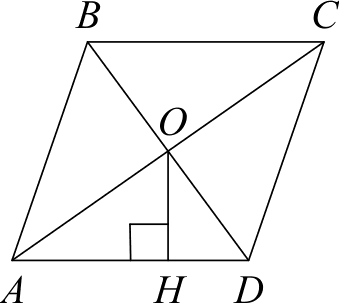 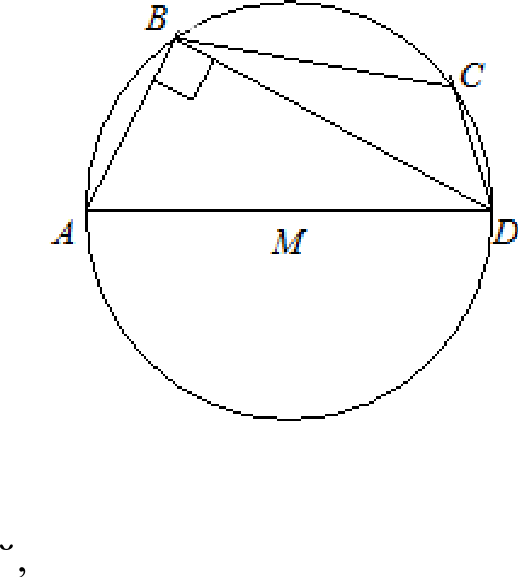 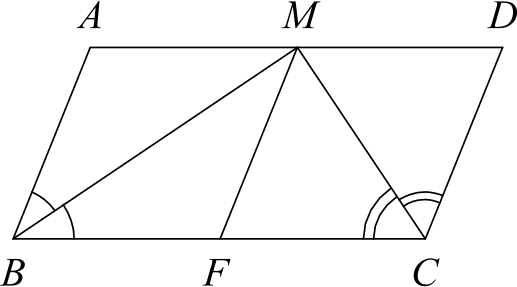 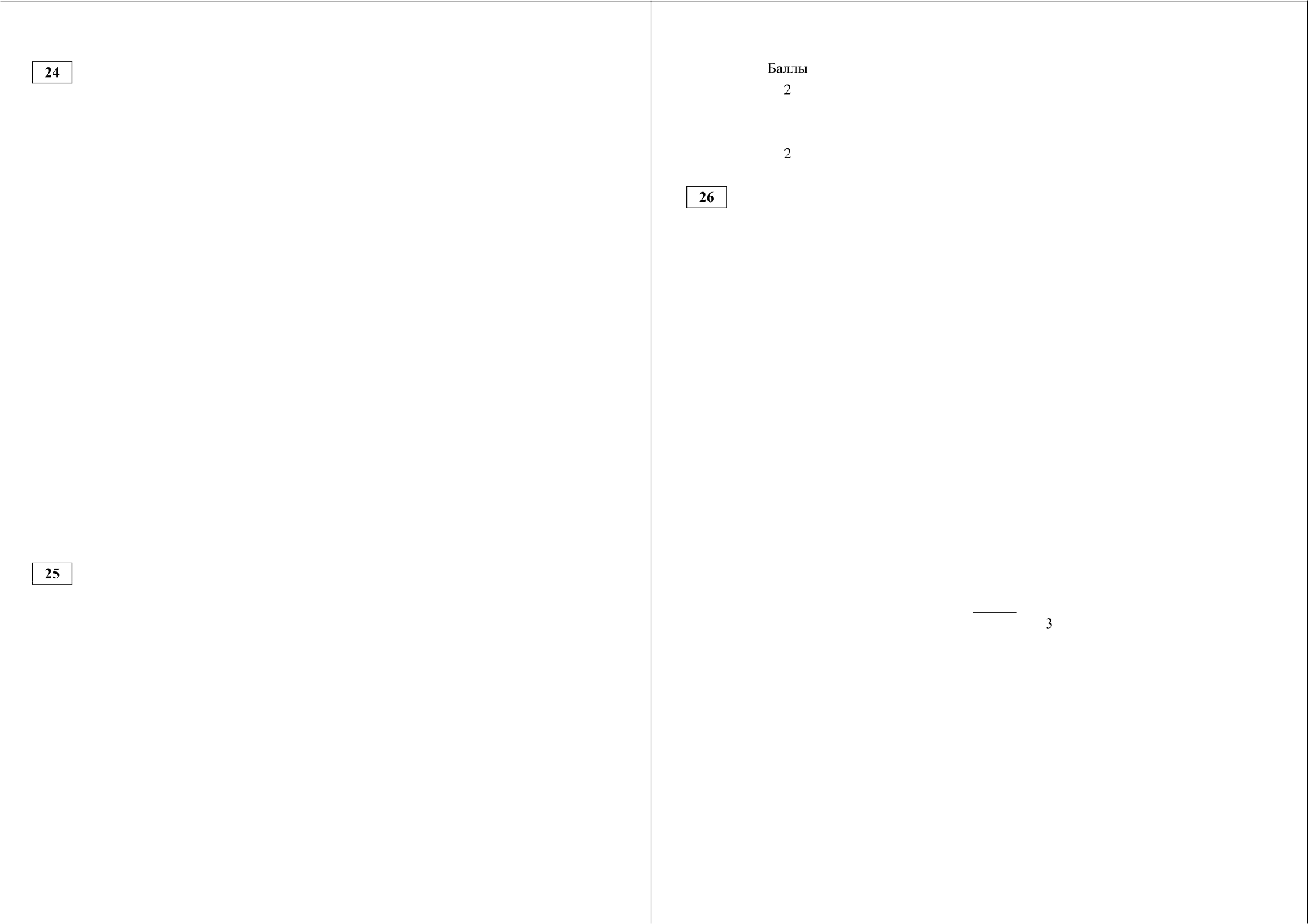 Доказательство.Проведём FM параллельно AB (см. рис.). Тогда в каждом  из параллелограммов ABFM п MFCD диагональ  делит  угол  пополам,  то есть это ромбы. Значит, АМ —— MF —— MD .Ответ:383 3AD ——si  60° '383 ОГЭМаксимальное  количество баллов, которое может получитьэкзаменуемый за выполнение всей экзаменационной работы,—32 балла.Из них — за модуль «Алгебра» — 14 баллов,за модуль «Геометрия» — 11 баллов,за модуль «Реальная математика»—  7 баллов.Шкала	пересчета	суммарного	балла	за	выполнение	заданий,относящихся  к разделу  «Геометрия»  в отметку  по геометрии.  Табл.-2Рееккооммееннддуемыйрезультатвыполненияэкзаменационной  работы,   свидетельствующий  об освоениифедеральногокомпонента	об  азовательного	стандарттаа	Впрееддммееттнной	области«Математика»,баллов, набранные в сумме за выполнение заданий всехтрёх модулей,  при условии,  что из нихне менее 3 баллов  по модулю «Алгебра»,не менее  2 баллов по модулю  «Геометрия» ине менее 2 баллов  по модулю  «Реальная математика».Рекомендуетсяследующая  шкалаперевода суммыпервичных  баллов  заПреодоление этого минимального результата даёт выпускнику право на получение, в соответствии с учебным планом образовательного учреждения, итоговой   отметки по алгебре и геометрии.выполненныеоценивания:задания    FB3-9   поматематикепятибалльнуюсистемуРекомендованные	шкалы	пересчёта	первичного	балла	вэкзаменационную отметку  по пятибалльной шкале:*   Р 18, 19,по алгебресуммарного   балла  за  выполнение   заданий,   относящихся   к разделу«Геометрия»    (все   задания   модуля   «Геометрия»    и   задание    17  модуля«Реальная  математика»),  — в  экзаменационную  отметку  по  геометрии  (табл.2).Внимание.   Задание    №4   считается    выполненным,    если   даны   все  триверных  ответа   на  вопросы.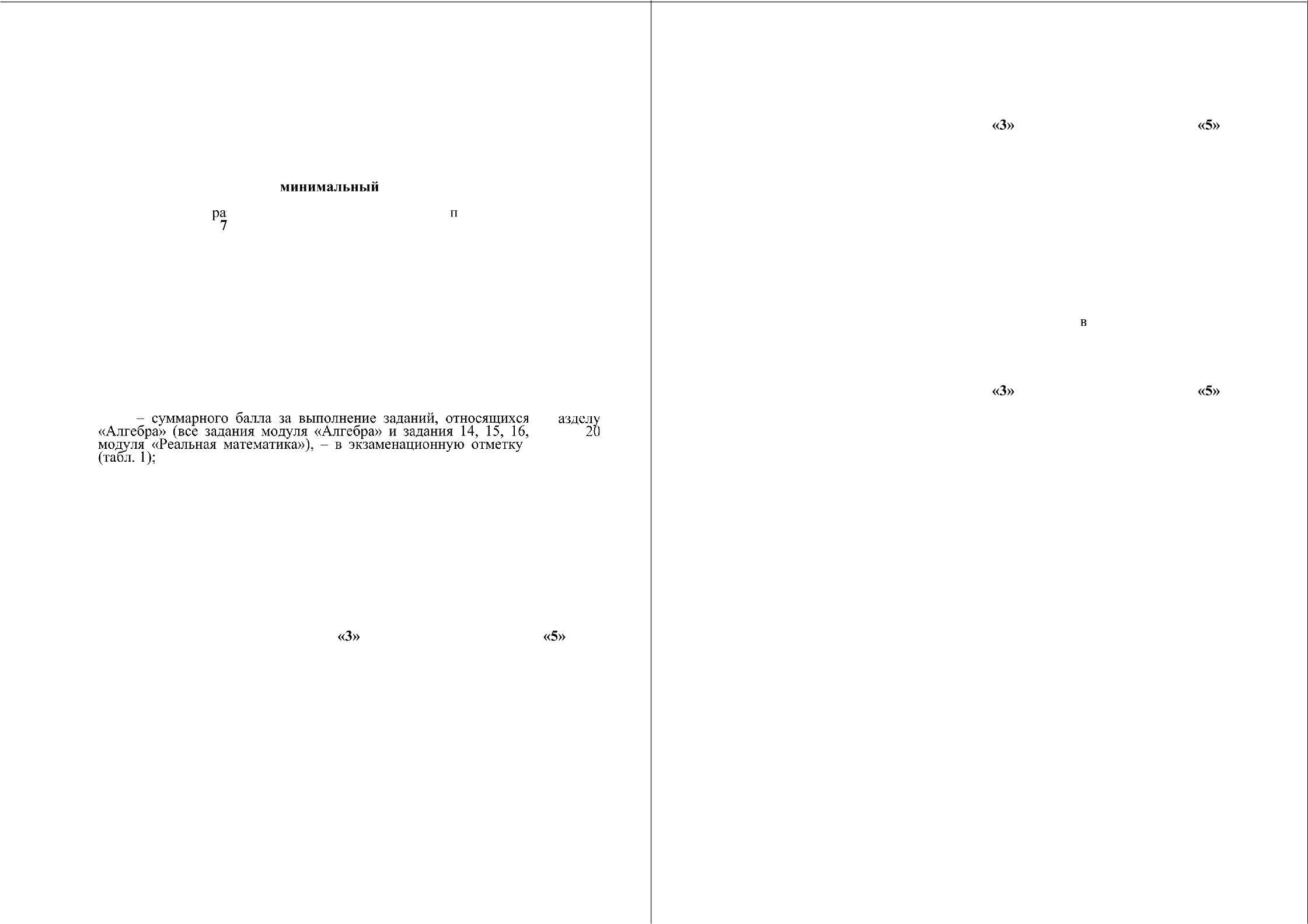 Шкала	пересчета	суммарного	балла	за	выполнение	заданий,относящихся  к разделу  «Алгебра»  в отметку  по  алгебре. Табл.-1ГВЭ_Вариант № 1501Часть 11. Решите уравнение x2 + 12a + ЗЅ = 0.а	аСтоимость проезда в электричке составляет 100 рублей. Школьникам предоставляется скидка 50%. Сколько будет стоить проезд для 5 взрослых и 24 школьников?Из точки А проведены две касательные к окружности с центром в точке О. Найдите радиусНайдите значение выражения   ub + b' " п2 —ь2 •p• а —- 1,7; b —- 0,2.окружности, если угол между касательными равен 60°, а расстояние от точки А до точки О равно 8.Решите неравенство 7x — 4(2x — 1) < — 7.На  графике  изображена	зависимость	атмосферного	давления	(в миллиметрах ртутного столба) от высоты над уровнем моря (в километрах).Часть 2Упростите выражение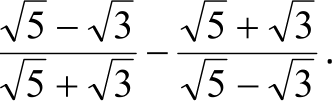 2	1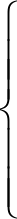 —+Решите систему уравнений9Используя график, ответьте на вопросы:а) На какой высоте летит воздушный шар, если барометр, находящийся в корзине шара, показывает давление 220 мм рт. ст.?б) Какое давление показывает барометр, если шар находится на высоте 2 км?в) На сколько понизится давление при подъеме шара с высоты 1 км до 2 км?В лыжных гонках участвуют 7 спортсменов из России, 1 спортсмен из Швеции и 2 спортсмена из Норвегии. Порядок, в котором спортсмены стартуют, определяется жребием. Найдите вероятность того, что спортсмен из Швеции будет стартовать последним.10. Отношение длин катетов прямоугольного треугольника равно 2 : 5, а его площадь меньше 45 см'. Какую длину может иметь больший катет этого треугольника?ГВЭ_Вариант № 1502Часть 1Решите уравнение ‹‘	Ѕ‹—24 = 0.Найдите значение выражения	:	при а -- 1,1; b —- 0,9.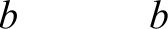 а' — b'	а'   + abРешите неравенство 4x — 2(7x + 9) > 4.На  графике  изображена	зависимость	атмосферного	давления	(в миллиметрах ртутного столба) от высоты над уровнем моря (в километрах).стартуют, определяется жребием. Найдите вероятность того, что спортсмен из Норвегии будет стартовать последним.Стоимость проезда в электричке составляет 250 рублей. Школ ьникам предоставляется скидка 50%. Сколько рублей будет стоить проезд для 2 взрослых и 3 школьни ков?Из точки А проведены две касательные к окружности с центром в точке О. Найдите радиус окружности, если угол между касательными равен 60°, а расстояние от точки А po точки О равно 6.Часть 2Упростите выражение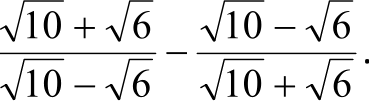 Решите систему уравнений1	4	4'  = 10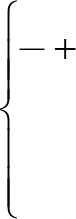 Отношение длин катетов прямоугольного треугольника равно 2 : 5, а его площадь меньше 180 см'. Какую длину может иметь меньший катет этого треугольника?Используя график, ответьте на вопросы:а) На какой высоте летит воздушный шар, если барометр, находящийся в корзине шара, показывает давление 580 мм рт. ст.?б) Какое давление показывает барометр, если шар находится на высоте 6 км?в) На сколько повысится давление при снижении шара с высоты 9 км до 8 км?5. В лыжных гонках участвуют 7 спортсменов из России, 1 спортсмен изНорвегии и 2 спортсмена из Швеции. Порядок, в котором спортсменыЗадания I  — 7Критерии ДАР 09.12.2015 в формате ГВЭВариант 150110. Отношение длин катетов прямоугольного треугольника равно 2 : 5, а его площадь меньше 45 см'. Какую длину может иметь больший катет этого треугольника?Решение. Обозначим катеты прямоугольного треугольника п и b п пусть а —— 2x , b —— 5s .= 5s'	Имеем неравенство:Задания 8 — 10Упростите выражение5s' < 45 . Решим его: 5x' < 45 , х' < 9 ; — 3 < х < 3 . Отсюда  — i 5 < 5s < 15. Значения длин сторон положительны, следовательно 0 < b < 15 .Ответ: 0 с.м < b < 15 сжРешение.8 — 2 5 - 3 — 8 — 2 5 - 3(35)2    (	)'Ответ:	21	.— 41      = —21   .(5    — 3)    2  — (35    + 3)' Решите  систему уравнений1  - 4Решение. Обозначим1	1буквой п,2буквой fi. Тогда	= 2п , '   = Зb . Имеем систему—b = 4 — 2п , b = —2 ., 7s —— 21, п = 3 . Из первого уравнения:Найдем значения х и у	=  3 , отсюда  х =1    l  = —2, отсюда у = —y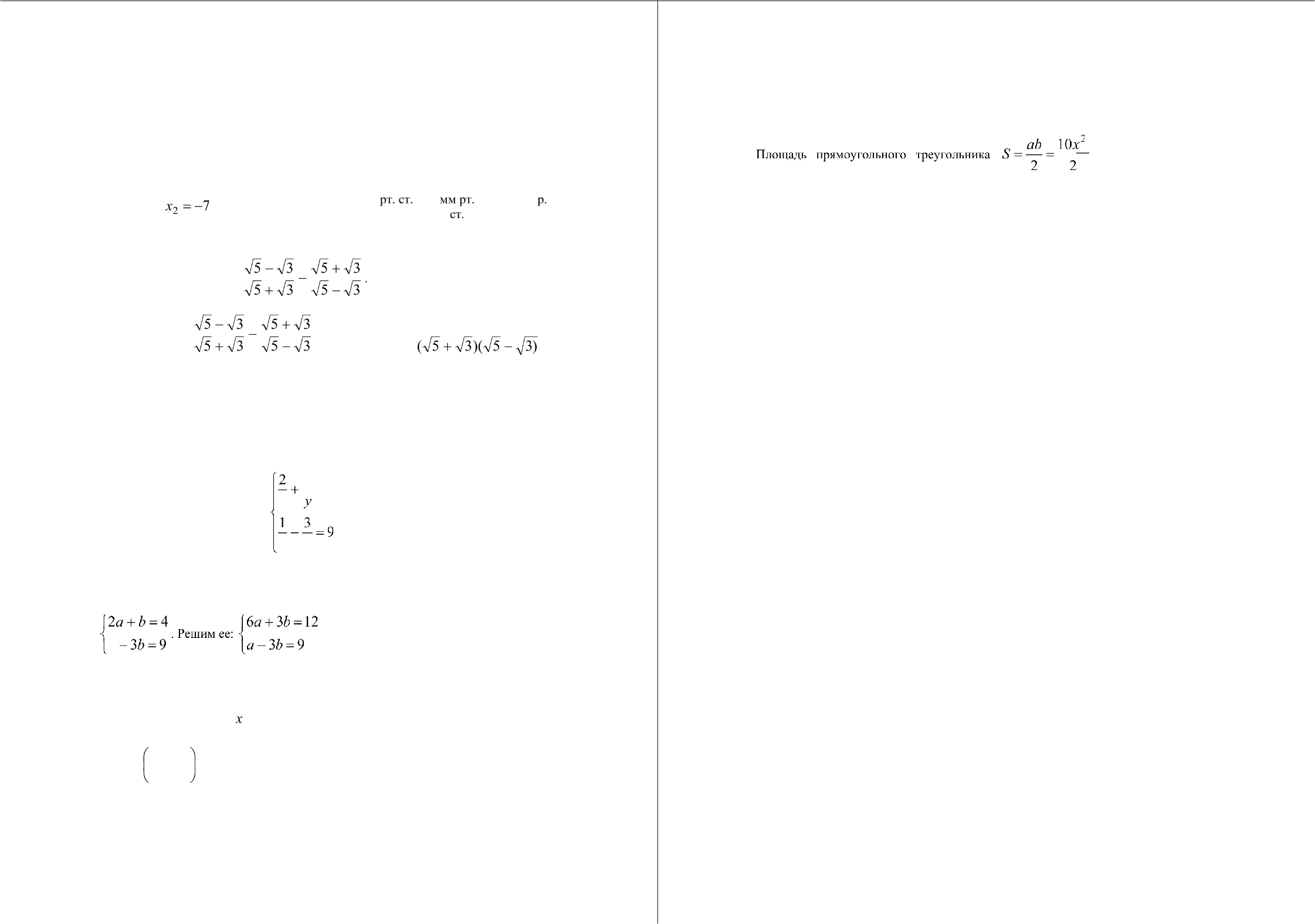 Ответ:1 ; — i2Вариант 1502Решение. Обозначим  катеты прямоугольного треугольника п и 6 и пусть   п = 2s  ,  b —— 5s .Задания 1 — 7Площадь    прямоугольного  треугольника    s	apb р_ 10 2= 5	Имеем неравенство:5s'	180 .  Решим  его:   5x'   < 180 ,	36 ; — 6 < х < 6 . Отсюда	— 12 < 2x < 12 .Значения длин сторон положительны, следовательно  0 < ft < 12 .Ответ: 0 сш < а < 12 сшЗадания 8 — 10Упростите выражениеРешение. 		(1	+ 36)' — (1	36)'Лё	•ï»)(7ïë+‹7i16 + 2  10 - 6 — 16 + 2  10 - 6	46	= 360 — 21	.(1)	2  —(36)'	4Ответ:   21	.4	4Решите  систему уравненийРешение. Обозначим1  буквой п,  1  буквой  Ь. Тогда  4 - 4b ,	—— 2a . Имеем систему9b ——18,b —— 2 . із первого уравнения: п = 4 — 4b , а —— —4.1Найдем значения х и у: так как h = —, то= —4, отсюда т == 2, отсюда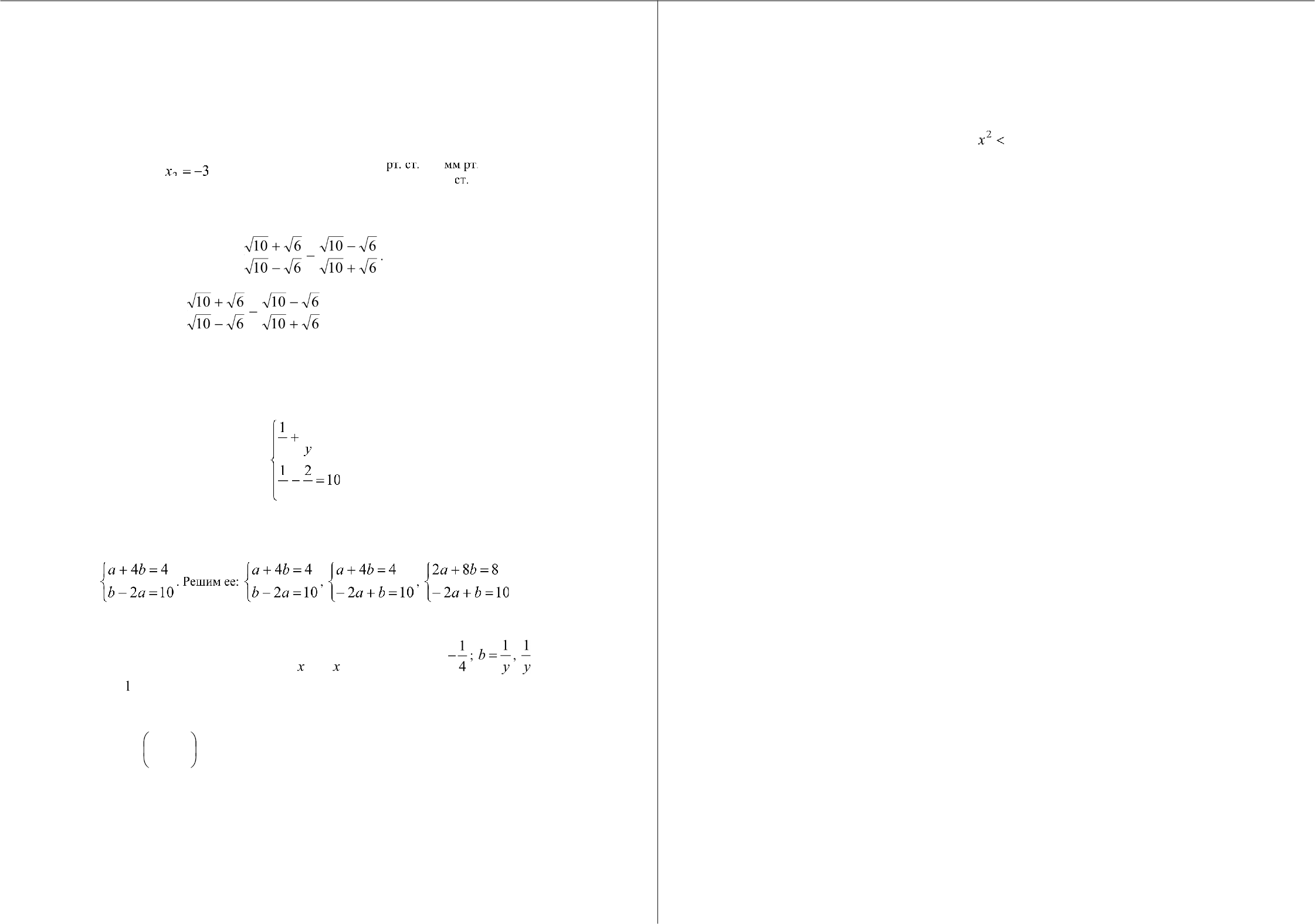 Ответ:  — 1 ; 14Отношение длин катетов прямоугольного треугольника равно 2 5, а его площадь меньше 1 80 см'. Какую длину может иметь меньший катет этого треугольника?Превышение скорости, км/ч213041—6061—8081 и болееРазмер штрафа, py6.500100020005000Превышение скорости, км/ч21——4041—6061—8081 и болееРазмер штрафа, py6.500100020005000БаллыКритерии  оценки выполнения задания2Обоснованно  получен верный ответ1Решение доведено до конца, но допущена описка или ошибка вычислительного характера, с её учётом дальнейшие  шаги выполнены верно0Другие случаи, не соответствующие указанным  критериям2Макси.пальный баллБаллыКритерии  оценки выполнения задания2График построен  верно, верно найдено искомое количество точекГрафик построен верно, но искомое количество точек найдено неверно или не найдено0Другие случаи,  не соответствующие указанным критериям2Максимальный баллБаллыКритерии  оценки выполнения задания2Ход решения верный, все его шаги выполнены правильно, получен верный ответХод решения верный, все его шаги выполнены правильно, но даны неполные объяснения  или допущена  одна вычислительная ошибка0Другие случаи,  не соответствующие указанным критериям2Максимальный баллКритерии оценки выполнения заданияДоказательство верное,  все шаги обоснованы1Доказательство в целом верное, но содержит  неточности0Другие случаи, не соответствующие указанным  критериямМаксимальный баллБаллыКритерии оценки выполнения задания2Обоснованно получен верный ответ1Решение доведено до конца, но допущена описка или ошибка вычислительного характера, с её учётом дальнейшие  шаги выполнены верно0Другие случаи, не соответствующие указанным  критериям2Максимальный баллБаллыКритерии  оценки выполнения задания2Ход решения верный, все его шаги выполнены правильно, получен верный ответ1Ход решения верный, все его шаги выполнены правильно, но даны неполные объяснения  или допущена  одна вычислительная ошибка0Другие случаи,  не соответствующие указанным критериям2Максимальный баллОтметка	пО пятибалльной шкале«2»«4»Суммарный  баллалгебраическим заданиям0-34-1011-1516-20